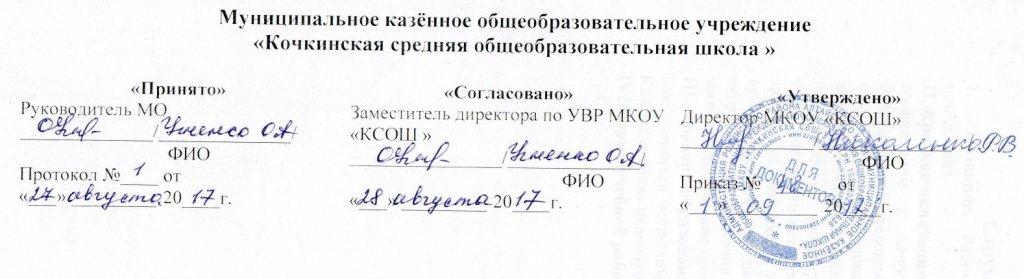 Рабочая  программапо предмету «Физика» на 2017 – 2018 уч.годдля 7 класса (ФГОС ООО)Пояснительная запискаПредлагаемая рабочая программа реализуется в учебнике А. В. Перышкина «Физика» для 7 класса М.: Дрофа, 2017. Программа составлена на основе: Фундаментального ядра содержания общего образования и Требований к результатам обучения, представленных в Стандарте основного общего образования. Авторской программы основного общего образования. Физика. 7-9 классы. Авторы: А.В.Перышкин, Н.В.Филонович, Е.М.Гутник. Физика. 7-9 классы: рабочие программы/ составительЕ.Н.Тихонова. М.:Дрофа, 2015 стр 4-43.Программа определяет содержание и структуру учебного материала, последовательность его изучения, пути формирования системы знаний, умений и способов деятельности, развития, воспитания и социализации учащихся. Программа включает пояснительную записку, в которой прописаны требования к личностным и метапредметным результатам обучения; содержание курса с перечнем разделов с указанием числа часов, отводимых на их изучение, и требованиями к предметным результатам обучения; тематическое планирование с определением основных видов учебной деятельности школьниковРабочая учебная программа составлена на основании следующих нормативно-правовых документов:Закона РФ «ОБ образовании»;Федерального государственного образовательного стандарта основного общего образования (ФГОС ООО) , утвержденного приказом Министерства образования и науки РФ от 17.12.2010 г. № 1897;Примерных программ основного общего образования по учебным предметам.– М.: Просвещение, 2010. (Стандарты второго поколения);Авторская программф Е.М. Гутник, А.В. Перышкин (Программы для общеобразовательных учреждений. Физика. Астрономия.7-11 кл./ сост. Е.Н. Тихонова М.: Дрофа, 2015.).Приказа Министерства образования и науки Российской Федерации (Минобрнауки России) от 19 декабря 2012 г. N 1067 г. Москва "Об утверждении федеральных перечней учебников, рекомендованных (допущенных) к использованию в образовательном процессе в образовательных учреждениях, реализующих образовательные программы общего образования и имеющих государственную аккредитацию ";Учебный план МКОУ «Кочкинская СОШ»» на 2017-2018 учебный год;Требований к оснащению образовательного процесса в соответствии с содержательным наполнением учебных предметов федерального компонента государственного образовательного стандарта (Приказ Минобрнауки России от 04.10.2010 г. N 986);СанПиН, 2.4.2.2821-10 «Санитарно-эпидемиологические требования к условиям и организации обучения в общеобразовательных  учреждениях» (утвержденные постановлением Главного государственного санитарного врача Российской Федерации 29.12.2010 г. №189);Программа соответствует образовательному минимуму содержания основных образовательных программ и требованиям к уровню подготовки учащихся, позволяет работать без перегрузок в классе с детьми разного уровня обучения и интереса к физике. Она позволяет сформировать у учащихся основной школы достаточно широкое представление о физической картине мира.Рабочая программа конкретизирует содержание предметных тем образовательного стандарта и дает распределение учебных часов по разделам курса 7 класса с учетом меж предметных связей, возрастных особенностей учащихся, определяет минимальный набор опытов, демонстрируемых учителем в классе и лабораторных, выполняемых учащимися.Формы организации образовательного процесса, технологии обучения, формы контроляПланируются следующие формы организации учебного процесса:фронтальные;    коллективные;    групповые;   работа в паре;   индивидуальные.В преподавании предмета будут  использоваться следующие технологии и методы: личностно-ориентированное обучение;проблемное обучение;дифференцированное обучение;технологии обучения на основе решения задач;методы индивидуального обучения;Особенное значение в преподавании физики имеет школьный физический эксперимент, в который входят демонстрационный эксперимент и самостоятельные лабораторные работы учащихся. Эти методы соответствуют особенностям физической науки. Общая характеристика учебного предметаШкольный курс физики — системообразующий для естественнонаучных предметов, поскольку физические законы, лежащие в основе мироздания, являются основой содержания курсов химии, биологии, географии и астрономии. Физика вооружает школьников научным методом познания, позволяющим получать объективные знания об окружающем мире.В 7 классе происходит знакомство с физическими явлениями, методом научного познания, формирование основных физических понятий, приобретение умений измерять физические величины, проводить лабораторный эксперимент по заданной схеме. Цели изучения физики в основной школе следующие: усвоение учащимися смысла основных понятий и законов физики, взаимосвязи между ними; формирование системы научных знаний о природе, ее фундаментальных законах для построения представления о физической картине мира; систематизация знаний о многообразии объектов и явлений природы, о закономерностях процессов и о законах физики для осознания возможности разумного использования достижений науки в дальнейшем развитии цивилизации; формирование убежденности в познаваемости окружающего мира и достоверности научных методов его изучения; организация экологического мышления и ценностного отношения к природе; развитие познавательных интересов и творческих способностей учащихся, а также интереса к расширению и углублению физических знаний и выбора физики как профильного предмета.Достижение целей обеспечивается решением следующих задач: знакомство учащихся с методом научного познания и методами исследования объектов и явлений природы; приобретение учащимися знаний о механических, тепловых, электромагнитных и квантовых явлениях, физических величинах, характеризующих эти явления; формирование у учащихся умений наблюдать природные явления и выполнять опыты, лабораторные работы и экспериментальные исследования с использованием измерительных приборов, широко применяемых в практической жизни; овладение учащимися такими общенаучными понятиями, как природное явление, эмпирически установленный факт, проблема, гипотеза, теоретический вывод, результат экспериментальной проверки; понимание учащимися отличий научных данных от непроверенной информации, ценности науки для удовлетворения бытовых, производственных и культурных потребностей человека.Данный курс является одним из звеньев в формировании естественно-научных знаний учащихся наряду с химией, биологией, географией. Принцип построения курса — объединение изучаемых фактов вокруг общих физических идей. Это позволило рассматривать отдельные явления и законы, как частные случаи более общих положений науки, что способствует пониманию материала, развитию логического мышления, а не простому заучиванию фактов.Изучение строения вещества в 7 классе создает представления о познаваемости явлений, их обусловленности, о возможности непрерывного углубления и пополнения знаний: молекула — атом; строение атома — электрон. Далее эти знания используются при изучении массы, плотности, давления газа, закона Паскаля, объяснении изменения атмосферного давления.Описание места учебного предмета в учебном планеПрограмма рассчитана на 70 ч/год (2 час/нед.)  в соответствии с Годовым календарным учебным графиком работы школы на 2017-2018 учебный год и соответствует  учебному плану школы. В процессе прохождения материала осуществляется промежуточный контроль знаний и умений в виде самостоятельных работ, тестовых заданий, творческих работ, по программе предусмотрены тематические контрольные работы, в конце учебного года – итоговая контрольная работа за курс физики  7 класса. Личностные, метапредметные и предметные результаты освоения учебного предмета Личностными результатами обучения физике в основной школе являются:сформированность познавательных интересов на основе развития интеллектуальных и творческих способностей учащихся; убежденность в возможности познания природы, в необходимости разумного использования достижений науки и технологий для дальнейшего развития человеческого общества, уважение к творцам науки и техники, отношение к физике как элементу общечеловеческой культуры; самостоятельность в приобретении новых знаний и практических умений; готовность к выбору жизненного пути в соответствии с собственными интересами и возможностями; мотивация образовательной деятельности школьников  основе личностно-ориентированного подхода; формирование ценностных отношений друг к другу, учителю, авторам открытий и изобретений, результатам обучения.Метапредметными результатами обучения физике в основной школе являются: овладение навыками самостоятельного приобретения новых знаний, организации учебной деятельности, постановки целей, планирования, самоконтроля и оценки результатов своей деятельности, умениями предвидеть возможные результаты своих действий; понимание различий между исходными фактами и гипотезами для их объяснения, теоретическими моделями и реальными объектами, овладение универсальными учебными действиями на примерах гипотез для объяснения известных фактов и экспериментальной проверки выдвигаемых гипотез, разработки теоретических моделей процессов или явлений; формирование умений воспринимать, перерабатывать и предъявлять информацию в словесной, образной, символической формах, анализировать и перерабатывать полученную информацию в соответствии с поставленными задачами, выделять основное содержание прочитанного текста, находить в нем ответы на поставленные вопросы и излагать его; приобретение опыта самостоятельного поиска, анализа и отбора информации с использованием различных источников и новых информационных технологий для решения познавательных задач; развитие монологической и диалогической речи, умения выражать свои мысли и способности выслушивать собеседника, понимать его точку зрения, признавать право другого человека на иное мнение; освоение приемов действий в нестандартных ситуациях, овладение эвристическими методами решения проблем; формирование умений работать в группе с выполнением различных социальных ролей, представлять и отстаивать свои взгляды и убеждения, вести дискуссию.Предметные результаты обучения физике в основной школе представлены в содержании курса по темам. Содержание  учебного предмета	Введение (4 ч)Физика — наука о природе. Физические явления. Физические свойства тел. Наблюдение и описание физических явлений. Физические величины. Измерения физических величин: длины, времени, температуры. Физические приборы. Международная система единиц. Точность и погрешность измерений. Физика и техника.ФРОНТАЛЬНАЯ ЛАБОРАТОРНАЯ РАБОТАОпределение цены деления измерительного прибора.Предметными результатами обучения по данной теме являются: понимание физических терминов: тело, вещество, материя; умение проводить наблюдения физических явлений; измерять физические величины: расстояние, промежуток времени, температуру; определять цену деления шкалы прибора с учетом погрешности измерения; понимание роли ученых нашей страны в развитии современной физики и влиянии на технический и социальный прогресс.Первоначальные сведения о строении вещества (6 ч)Строение вещества. Опыты, доказывающие атомное строение вещества. Тепловое движение атомов и молекул. Броуновское движение. Диффузия в газах, жидкостях и твердых телах. Взаимодействие частиц вещества. Агрегатные состояния вещества. Модели строения твердых тел, жидкостей и газов. Объяснение свойств газов, жидкостей и твердых тел на основе молекулярно-кинетических представлений.ФРОНТАЛЬНАЯ ЛАБОРАТОРНАЯ РАБОТА Определение размеров малых тел.Предметными результатами обучения по данной теме являются: понимание и способность объяснять физические явления: диффузия, большая сжимаемость газов, малая сжимаемость жидкостей и твердых тел; владение экспериментальными методами исследова-ния при определении размеров малых тел; понимание причин броуновского движения, смачивания и несмачивания тел; различия в молекулярном строении твердых тел, жидкостей и газов; умение пользоваться СИ и переводить единицы измерения физических величин в кратные и дольные единицы; умение использовать полученные знания в повседневной жизни (быт, экология, охрана окружающей среды).	Взаимодействия тел (23 ч)Механическое движение. Траектория. Путь. Равномерное и неравномерное движение. Скорость. Графики зависимости пути и модуля скорости от времени движения. Инерция. Инертность тел. Взаимодействие тел. Масса тела. Измерение массы тела. Плотность вещества. Сила. Сила тяжести. Сила упругости. Закон Гука. Вес тела. Связь между силой тяжести и массой тела. Сила тяжести на других планетах. Динамометр. Сложение двух сил, направленных по одной прямой. Равнодействующая двух сил. Сила трения. Физическая природа небесных тел Солнечной системы.ФРОНТАЛЬНЫЕ ЛАБОРАТОРНЫЕ РАБОТЫ Измерение массы тела на рычажных весах. Измерение объема тела. Определение плотности твердого тела.Градуирование пружины и измерение сил динамометром. Измерение силы трения с помощью динамометра.Предметными результатами обучения по данной теме являются: понимание и способность объяснять физические явления: механическое движение, равномерное и неравномерное движение, инерция, всемирное тяготение; умение измерять скорость, массу, силу, вес, силу трения скольжения, силу трения качения, объем, плотность тела, равнодействующую двух сил, действующих на тело и направленных в одну и в противоположные стороны;владение экспериментальными методами исследования зависимости: пройденного пути от времени, удлинения пружины от приложенной силы, силы тяжести тела от его массы, силы трения скольжения от площади соприкосновения тел и силы, прижимающей тело к поверхности (нормального давления);	 понимание смысла основных физических законов: закон всемирного тяготения, закон Гука;владение способами выполнения расчетов при нахождении: скорости (средней скорости), пути, времени, силы тяжести, веса тела, плотности тела, объема, массы, силы упругости, равнодействующей двух сил, направленных по одной прямой; умение находить связь между физическими величинами: силой тяжести и массой тела, скорости со временем и путем, плотности тела с его массой и объемом, силой тяжести и весом тела; умение переводить физические величины из несистемных в СИ и наоборот; понимание принципов действия динамометра, весов, встречающихся в повседневной жизни, и способов обеспечения безопасности при их использовании; умение использовать полученные знания в повседневной жизни (быт, экология, охрана окружающей среды).Давление твердых тел, жидкостей и газов (21 ч)Давление. Давление твердых тел. Давление газа. Объяснение давления газа на основе молекулярно-кинетических представлений. Передача давления газами и жидкостями. Закон Паскаля. Сообщающиеся сосуды. Атмосферное давление. Методы измерения атмосферного давления. Барометр, манометр, поршневой жидкостный насос. Закон Архимеда. Условия плавания тел. Воздухоплавание.ФРОНТАЛЬНЫЕ ЛАБОРАТОРНЫЕ РАБОТЫ Определение выталкивающей силы, действующей на погруженное в жидкость тело. Выяснение условий плавания тела в жидкости.Предметными результатами обучения по данной теме являются: понимание и способность объяснять физические явления: атмосферное давление, давление жидкостей, газов и твердых тел, плавание тел, воздухоплавание, расположение уровня жидкости в сообщающихся сосудах, существование воздушной оболочки Землю; способы уменьшения и увеличения давления; умение измерять: атмосферное давление, давление жидкости на дно и стенки сосуда, силу Архимеда; владение экспериментальными методами исследования зависимости: силы Архимеда от объема вытесненной те- ном воды, условий плавания тела в жидкости от действия сипы тяжести и силы Архимеда; понимание смысла основных физических законов и умение применять их на практике: закон Паскаля, закон Архимеда; понимание принципов действия барометра-анероида, манометра, поршневого жидкостного насоса, гидравлического пресса и способов обеспечения безопасности при их использовании; владение способами выполнения расчетов для нахождения: давления, давления жидкости на дно и стенки сосуда, силы Архимеда в соответствии с поставленной задачей на основании использования законов физики; умение использовать полученные знания в повседневной жизни (экология, быт, охрана окружающей среды).Работа и мощность. Энергия (13 ч)Механическая работа. Мощность. Простые механизмы. Момент силы. Условия равновесия рычага. «Золотое правило» механики. Виды равновесия. Коэффициент полезного действия (КПД). Энергия. Потенциальная и кинетическая энергия. Превращение энергии.ФРОНТАЛЬНЫЕ ЛАБОРАТОРНЫЕ РАБОТЫ Выяснение условия равновесия рычага. Определение КПД при подъеме тела по наклонной плоскости.Предметными результатами обучения по данной теме являются: понимание и способность объяснять физические явления: равновесие тел, превращение одного вида механической энергии в другой; умение измерять: механическую работу, мощность, плечо силы, момент силы, КПД, потенциальную и кинетическую энергию; владение экспериментальными методами исследования при определении соотношения сил и плеч, для равновесия рычага; понимание смысла основного физического закона: закон сохранения энергии; понимание принципов действия рычага, блока, наклонной плоскости и способов обеспегчения безопасности при их использовании; владение способами выполнения расчетов для нахождения: механической работы, мощности, условия равновесия сил на рычаге, момента силы, КПД, кинетической и потенциальной энергии; умение использовать полученные знания в повседневной жизни (экология, быт, охрана окружающей среды). Тематическое планирование  с определением основных видов деятельностиПриёмы, формы и методы работы с детьми ОВЗ (задержка психического развития)на уроках физики.Для того, чтобы обеспечить усвоение учащимися ОВЗ необходимого минимума знаний и умений по предмету (уровня функциональной грамотности), обучение должно быть направленно на развитие познавательной сферы личности (ощущений, восприятия, памяти, мышления, воображения).Сенсорное развитие.Сенсорное развитие способствует психическому развитию ребенка в целом. Создание сенсорно насыщенной внешней сферы на уроке способствует решению учебных и развивающих задач.Это использование наглядных материалов (картинок, рисунков, карточек), технических средств обучения (видеоуроки, презентации), проведение несложных практических работ, позволяющих "пощупать", "подвигать" изучаемый объект. Используемые при этом способы должны быть разнообразны по характеру, форме, цвету, размеру.Развитие восприятия.У большинства учащихся ОВЗ восприятие слабо развито (особенно такие свойства, как осмысленность, обобщенность, целостность; специальные виды восприятия: пространства, движения, времени).Развитие восприятия осуществляется через формирование умения наблюдать (опыты и эксперименты). Условиями успешного овладения методом наблюдения являются постановка цели, выработка и следование плану конкретного наблюдения.Развитию целостного восприятия соответствуют задания на узнавание предмета по совокупности частей и элементов его; узнаванию предмета по немногим характерным признакам; выделение существенных признаков изображения; развитие умения образно сравнивать.Развитие памяти.Для учащихся ОВЗ характерны различные нарушения памяти, в первую очередь малый объем и прочность. Работа по воспитанию памяти школьника, включающая три момента: запоминание, сохранение и воспроизведение запомненного, осуществима в рамках учебного процесса.Для улучшения запоминания нужно акцентировать внимания учащихся на материале, который необходимо запомнить; использовать "включение" различных видов памяти через различные виды учебной деятельности: слушание (включение видеоуроков, видеоэкспериментов), чтение (фрагмент параграфа, дополнительной литературы), запись (в рабочих тетрадях либо в тетрадях на печатной основе), наблюдение.Развитие мышления.У учащихся среднего звена для обеспечения усвоения знаний необходимо сформировать хотя бы элементы теоретического мышления: понятий, суждений, умозаключений, установление причинно-следственных связей. Для этого при введении понятий необходимо опираться на имеющиеся у учащихся виды мышления, использовать наглядность, как можно больше примеров, проявлений определяемого понятия, использовать деятельностный подход: изготовление моделей; проведение опытов самими учащимися, самостоятельную работу учащихся.Критерии и нормы оценки  знаний Оценка «5» ставиться в том случае, если учащийся показывает верное понимание физической сущности рассматриваемых явлений и закономерностей, законов и теорий, а так же правильное определение физических величин, их единиц и способов измерения: правильно выполняет чертежи, схемы и графики; строит ответ по собственному плану, сопровождает рассказ собственными примерами, умеет применять знания в новой ситуации при выполнении практических заданий; может установить связь между изучаемым и ранее изученным материалом по курсу физики, а также с материалом, усвоенным при изучении других предметов.Оценка «4» ставиться, если ответ ученика удовлетворяет основным требованиям на оценку 5, но дан без использования собственного плана, новых примеров, без применения знаний в новой ситуации, 6eз использования связей с ранее изученным материалом и материалом, усвоенным при изучении др. предметов: если учащийся допустил одну ошибку или не более двух недочётов и может их исправить самостоятельно или с небольшой помощью учителя. Оценка «3» ставиться, если учащийся правильно понимает физическую сущность рассматриваемых явлений и закономерностей, но в ответе имеются отдельные пробелы в усвоении вопросов курса физики, не препятствующие дальнейшему усвоению вопросов программного материала: умеет применять полученные знания при решении простых задач с использованием готовых формул, но затрудняется при решении задач, требующих преобразования некоторых формул, допустил не более одной грубой ошибки и двух недочётов, не более одной грубой и одной негрубой ошибки, не более 2-3 негрубых ошибок, одной негрубой ошибки и трёх недочётов; допустил 4-5 недочётов. Оценка «2» ставится, если учащийся не овладел основными знаниями и умениями в соответствии с требованиями программы и допустил больше ошибок и недочётов чем необходимо для оценки «3».Оценка «1» ставится в том случае, если ученик не может ответить ни на один из поставленных вопросов.Оценка контрольных работОценка «5» ставится за работу,  выполненную  полностью без ошибок  и недочётов.Оценка «4» ставится за работу выполненную полностью, но при наличии в ней не более одной грубой и одной негрубой ошибки и одного недочёта, не более трёх недочётов.Оценка «3» ставится, если ученик правильно выполнил не менее 2/3 всейработы или допустил не более одной грубой ошибки и.двух недочётов, не более одной грубой ошибки и одной негрубой ошибки, не более трех негрубых ошибок,  одной  негрубой  ошибки   и  трех   недочётов,  при   наличии 4   -  5 недочётов.Оценка «2» ставится, если число ошибок и недочётов превысило норму дляоценки 3 или правильно выполнено менее 2/3 всей работы.Оценка «1» ставится, если ученик совсем не выполнил ни одного задания.Оценка лабораторных работОценка «5» ставится, если учащийся выполняет работу в полном объеме с соблюдением необходимой последовательности проведения опытов и измерений; самостоятельно и рационально монтирует необходимое оборудование; все опыты проводит в условиях и режимах, обеспечивающих получение правильных результатов и выводов; соблюдает требования правил безопасности труда; в отчете правильно и аккуратно выполняет все записи, таблицы, рисунки, чертежи, графики, вычисления; правильно выполняет анализ погрешностей.Оценка «4» ставится, если выполнены требования к оценке «5» , но было допущено два - три недочета, не более одной негрубой ошибки и одного недочёта.Оценка   «3»  ставится,   если   работа  выполнена   не   полностью,   но  объем выполненной   части  таков,   позволяет  получить   правильные  результаты   и выводы: если в ходе проведения опыта и измерений были допущены ошибки. Оценка   «2»  ставится,   если   работа   выполнена   не   полностью   и   объем выполненной части работы не позволяет сделать правильных выводов: если опыты, измерения, вычисления, наблюдения производились неправильно. Оценка «1» ставится, если учащийся совсем не выполнил работу.Во всех случаях оценка снижается, если ученик не соблюдал требования правил безопасности груда.Учебно-методический комплект1.Программы для общеобразовательных учреждений к предметной линии учебников А.В.Пёрышкин, Е.М. ГутникМ.: Дрофа, 2011, на основе авторской программы общеобразовательных учреждений, Физика. 7-9 классы. Авторы: А.В.Перышкин, Н.В.Филонович, Е.М.Гутник. Физика. 7-9 классы: рабочие программы/ составительЕ.Н.Тихонова. М.:Дрофа, 2015 стр 4-43.2. Физика 7 класс учебник од редакцией А.В. Перышкин.М.Дрофа, 2017, 3.Физика. Рабочая тетрадь. 7 класс (авторы В. А.Касьянов, В. Д. Дмитриева).4.Гутник Е.М., Рыбакова Е.В. «Физика». 7 класс. Тематическое и поурочноепланирование к учебнику ПерышкинаА.В.«Физика. 7 класс».М. Дрофа.
5. Марон А.Е., Марон Е.А. «Физика». 7 класс. Дидактические материалы. Учебно- методическое пособие. М.Дрофа.2013   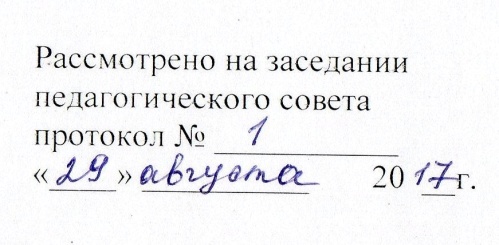 Составитель:Калугин А.А. учитель физики МКОУ «Кочкинская СОШ» Тема разделаЛабораторных работКонтрольных работВведение1Первоначальные сведения о строении вещества11 (Входная)Взаимодействия тел52Давление твердых тел, жидкостей и газов22Работа и мощность. Энергия21 + 1 (Итоговая)№Тема урокаТип урокаУУДУУДУУДОсновные виды деятельности обучающихсяВид и формы контроляВид и формы контроля№Тема урокаТип урокапознавательныерегулятивныекоммуникативные Основные виды деятельности обучающихсяВид и формы контроляВид и формы контроляВВЕДЕНИЕ (4ч)ВВЕДЕНИЕ (4ч)ВВЕДЕНИЕ (4ч)ВВЕДЕНИЕ (4ч)ВВЕДЕНИЕ (4ч)ВВЕДЕНИЕ (4ч)ВВЕДЕНИЕ (4ч)ВВЕДЕНИЕ (4ч)ВВЕДЕНИЕ (4ч)Что изучает физика. Некоторые физические терминыУрок общеметодологической направленностиПробуют самостоятельно формулировать определения понятий (наука, природа, человек).Выбирают основания и критерии для сравнения объектов. Умеют классифицировать объектыСтавят учебную задачу на основе соотнесения того, что уже известно и усвоено, и того, что еще неизвестноПозитивно относятся к процессу общения. Умеют задавать вопросы, строить понятные высказывания, обосновывать и доказывать свою точку зренияОбъяснять, описывать физические явления, отличать физические явления от химических;проводить наблюдения физических явлений, анализировать и классифицировать их;соблюдать правила техники безопасности при работе в кабинете физики.Объяснять, описывать физические явления, отличать физические явления от химических;проводить наблюдения физических явлений, анализировать и классифицировать их;соблюдать правила техники безопасности при работе в кабинете физики.Текущий. Фронтальный опросНаблюдения и опыты. Физические величины. Измерение физических величинУрок открытия нового знанияВыделяют количественные характеристики объектов, заданные словами. Умеют заменять термины определениями. Выбирают, сопоставляют и обосновывают способы решения задачиОпределяют последовательность промежуточных целей с учетом конечного результатаОсознают свои действия. Учатся строить понятные для партнера высказывания. Имеют навыки конструктивного общения, взаимопониманияРазличать методы изучения физики;проводить наблюдения и опыты;измерять расстояние, промежутки времени, обрабатывать результаты измерений;определять цену деления шкалы измерительного цилиндра; определять объем жидкости с помощью измерительного цилиндра;обрабатывать результаты измерений, представлять их в виде таблиц;обобщать и делать выводы;переводить значения физических величин в СИ.Различать методы изучения физики;проводить наблюдения и опыты;измерять расстояние, промежутки времени, обрабатывать результаты измерений;определять цену деления шкалы измерительного цилиндра; определять объем жидкости с помощью измерительного цилиндра;обрабатывать результаты измерений, представлять их в виде таблиц;обобщать и делать выводы;переводить значения физических величин в СИ.Текущий. Точность и погрешность измерений. Физика и техникаУрок открытия нового знанияВыделяют объекты и процессы с точки зрения целого и частей. Выделяют формальную структуру задачи. Выделяют количественные характеристики объектов, заданные словамиСличают способ и результат своих действий с заданным эталоном, обнаруживают отклонения и отличия от эталона, вносят коррективы в способ своих действийВладеют вербальными и невербальными средствами общения. Осуществляют взаимоконтроль и взаимопомощьВыделять основные этапы развития физической науки и называть выдающихся ученых;определять место физики, делать выводы о развитии физической науки и ее достижениях;составлять план презентации;участвовать в дискуссии, кратко и четко отвечать на вопросы;понимать влияние технологических процессов на окружающую среду;использовать справочную литературу и технологические ресурсы.Выделять основные этапы развития физической науки и называть выдающихся ученых;определять место физики, делать выводы о развитии физической науки и ее достижениях;составлять план презентации;участвовать в дискуссии, кратко и четко отвечать на вопросы;понимать влияние технологических процессов на окружающую среду;использовать справочную литературу и технологические ресурсы.Текущий. Фронтальный опрос. Лабораторная работа № 1«Определение цены деления измерительного прибора»Урок развивающего контроляВыделяют формальную структуру задачи. Выделяют объекты и процессы с точки зрения целого и частей. Выбирают знаково-символические средства для построения моделиВыделяют и осознают то, что уже усвоено и что еще подлежит усвоению, осознают качество и уровень усвоенияУмеют обосновывать и доказывать свою точку зрения, планировать общие способы работыОпределять цену деления любого измерительного прибора, представлять результаты измерений в виде таблиц;определять погрешность измерения, записывать результат измерения с учетом погрешности;анализировать результаты по определению цены деления измерительного прибора, делать выводы;работать в группе.Определять цену деления любого измерительного прибора, представлять результаты измерений в виде таблиц;определять погрешность измерения, записывать результат измерения с учетом погрешности;анализировать результаты по определению цены деления измерительного прибора, делать выводы;работать в группе.Лабораторная работа: наличие правильной записи результатов прямых измерений, ответа в единицах СИ, вывода.Личностные результаты освоения темы: готовность и способность к выполнению прав и обязанностей ученика, готовность и способность к выполнению моральных норм в отношении взрослых и сверстников в школе, дома, во внеучебных видах деятельности,  познавательный интерес и становление смыслообразующей функции познавательного мотива, готовность к равноправному сотрудничеству, оптимизм в восприятии мираЛичностные результаты освоения темы: готовность и способность к выполнению прав и обязанностей ученика, готовность и способность к выполнению моральных норм в отношении взрослых и сверстников в школе, дома, во внеучебных видах деятельности,  познавательный интерес и становление смыслообразующей функции познавательного мотива, готовность к равноправному сотрудничеству, оптимизм в восприятии мираЛичностные результаты освоения темы: готовность и способность к выполнению прав и обязанностей ученика, готовность и способность к выполнению моральных норм в отношении взрослых и сверстников в школе, дома, во внеучебных видах деятельности,  познавательный интерес и становление смыслообразующей функции познавательного мотива, готовность к равноправному сотрудничеству, оптимизм в восприятии мираЛичностные результаты освоения темы: готовность и способность к выполнению прав и обязанностей ученика, готовность и способность к выполнению моральных норм в отношении взрослых и сверстников в школе, дома, во внеучебных видах деятельности,  познавательный интерес и становление смыслообразующей функции познавательного мотива, готовность к равноправному сотрудничеству, оптимизм в восприятии мираЛичностные результаты освоения темы: готовность и способность к выполнению прав и обязанностей ученика, готовность и способность к выполнению моральных норм в отношении взрослых и сверстников в школе, дома, во внеучебных видах деятельности,  познавательный интерес и становление смыслообразующей функции познавательного мотива, готовность к равноправному сотрудничеству, оптимизм в восприятии мираЛичностные результаты освоения темы: готовность и способность к выполнению прав и обязанностей ученика, готовность и способность к выполнению моральных норм в отношении взрослых и сверстников в школе, дома, во внеучебных видах деятельности,  познавательный интерес и становление смыслообразующей функции познавательного мотива, готовность к равноправному сотрудничеству, оптимизм в восприятии мираЛичностные результаты освоения темы: готовность и способность к выполнению прав и обязанностей ученика, готовность и способность к выполнению моральных норм в отношении взрослых и сверстников в школе, дома, во внеучебных видах деятельности,  познавательный интерес и становление смыслообразующей функции познавательного мотива, готовность к равноправному сотрудничеству, оптимизм в восприятии мираЛичностные результаты освоения темы: готовность и способность к выполнению прав и обязанностей ученика, готовность и способность к выполнению моральных норм в отношении взрослых и сверстников в школе, дома, во внеучебных видах деятельности,  познавательный интерес и становление смыслообразующей функции познавательного мотива, готовность к равноправному сотрудничеству, оптимизм в восприятии мираЛичностные результаты освоения темы: готовность и способность к выполнению прав и обязанностей ученика, готовность и способность к выполнению моральных норм в отношении взрослых и сверстников в школе, дома, во внеучебных видах деятельности,  познавательный интерес и становление смыслообразующей функции познавательного мотива, готовность к равноправному сотрудничеству, оптимизм в восприятии мираПЕРВОНАЧАЛЬНЫЕ СВЕДЕНИЯ О СТРОЕНИИ ВЕЩЕСТВА (6ч)ПЕРВОНАЧАЛЬНЫЕ СВЕДЕНИЯ О СТРОЕНИИ ВЕЩЕСТВА (6ч)ПЕРВОНАЧАЛЬНЫЕ СВЕДЕНИЯ О СТРОЕНИИ ВЕЩЕСТВА (6ч)ПЕРВОНАЧАЛЬНЫЕ СВЕДЕНИЯ О СТРОЕНИИ ВЕЩЕСТВА (6ч)ПЕРВОНАЧАЛЬНЫЕ СВЕДЕНИЯ О СТРОЕНИИ ВЕЩЕСТВА (6ч)ПЕРВОНАЧАЛЬНЫЕ СВЕДЕНИЯ О СТРОЕНИИ ВЕЩЕСТВА (6ч)ПЕРВОНАЧАЛЬНЫЕ СВЕДЕНИЯ О СТРОЕНИИ ВЕЩЕСТВА (6ч)ПЕРВОНАЧАЛЬНЫЕ СВЕДЕНИЯ О СТРОЕНИИ ВЕЩЕСТВА (6ч)ПЕРВОНАЧАЛЬНЫЕ СВЕДЕНИЯ О СТРОЕНИИ ВЕЩЕСТВА (6ч)Строениевещества.Молекулы.Броуновское движениеУрок открытия нового знанияВыражают смысл ситуации различными средствами (рисунки, символы, схемы, знаки)Выделяют и осознают то, что уже усвоено и что еще подлежит усвоениюВладеют вербальными и невербальными средствами общенияОбъяснять опыты, подтверждающие молекулярное строение вещества, броуновское движение;схематически изображать молекулы воды и кислорода;определять размер малых тел;сравнивать размеры молекул разных веществ: воды, воздуха;объяснять: основные свойства молекул, физические явления на основе знаний о строении вещества.Объяснять опыты, подтверждающие молекулярное строение вещества, броуновское движение;схематически изображать молекулы воды и кислорода;определять размер малых тел;сравнивать размеры молекул разных веществ: воды, воздуха;объяснять: основные свойства молекул, физические явления на основе знаний о строении вещества.Текущий. Фронтальный опрос.Лабораторная работа № 2 «Определение размеров малых тел»Урок общеметодологической направленностиАнализируют наблюдаемые явления, обобщают и делают выводы Принимают и сохраняют познавательную цель,  четко выполняют требования познавательной задачиИмеют навыки конструктивного общения, взаимопонимания. Осуществляют взаимоконтроль и взаимопомощьИзмерять размеры малых тел методом рядов, различать способы измерения размеров малых тел;представлять результаты измерений в виде таблиц;выполнять исследовательский эксперимент по определению размеров малых тел, делать выводы;оценивать границы погрешностей результатов измерений;использовать полученные знания о способах измерения физических величин в быту;работать в группе.Измерять размеры малых тел методом рядов, различать способы измерения размеров малых тел;представлять результаты измерений в виде таблиц;выполнять исследовательский эксперимент по определению размеров малых тел, делать выводы;оценивать границы погрешностей результатов измерений;использовать полученные знания о способах измерения физических величин в быту;работать в группе.Лабораторная работа: наличие правильной записи результатов прямых измерений, ответа в единицах СИ, вывода.Движение молекулУрок открытия нового знанияВыбирают знаково-символические средства для построения модели. Выделяют обобщенный смысл наблюдаемых явленийПринимают и сохраняют  познавательную цель, четко выполняют требования познавательной задачиСтроят понятные для партнера высказывания. Обосновывают и доказывают свою точку зрения. Планируют общие способы работыОбъяснять явление диффузии и зависимость скорости ее протекания от температуры тела; приводить примеры диффузии в окружающем мире; анализировать результаты опытов по движению молекул и диффузии;Объяснять явление диффузии и зависимость скорости ее протекания от температуры тела; приводить примеры диффузии в окружающем мире; анализировать результаты опытов по движению молекул и диффузии;Текущий. Фронтальный опрос.Взаимодействие молекулУрок открытия нового знанияВыбирают смысловые единицы текста и устанавливать отношения между ними. Выделяют объекты и процессы с точки зрения целого и частейСамостоятельно формулируют познавательную цель и строят действия в соответствии с нейУмеют полно и точно выражать свои мысли в соответствии с задачами и условиями коммуникациипроводить и объяснять опыты по обнаружению сил взаимного притяжения и отталкивания молекул; наблюдать и исследовать явление смачивания и несмачивания тел, объяснять данные явления на основе знаний о взаимодействии молекул; проводить эксперимент по обнаружению действия сил молекулярного притяжения, делать выводыпроводить и объяснять опыты по обнаружению сил взаимного притяжения и отталкивания молекул; наблюдать и исследовать явление смачивания и несмачивания тел, объяснять данные явления на основе знаний о взаимодействии молекул; проводить эксперимент по обнаружению действия сил молекулярного притяжения, делать выводыТекущий. Фронтальный опрос.Агрегатные состояния вещества. Свойства газов, жидкостей и твердых тел Урок общеметодологической направленностиУмеют выбирать смысловые единицы текста и устанавливать отношения между ними,  выводить следствия из имеющихся в условии задачи данныхСличают способ и результат своих действий с заданным эталоном, обнаруживают отклонения и отличия от эталонаОсуществляют взаимоконтроль и взаимопомощь. Умеют задавать вопросы, обосновывать и доказывать свою точку зренияДоказывать наличие различия в молекулярном строении твердых тел, жидкостей и газов;приводить примеры практического использования свойств веществ в различных агрегатных состояниях;выполнять исследовательский эксперимент по изменению агрегатного состояния воды, анализировать его и делать выводы.Доказывать наличие различия в молекулярном строении твердых тел, жидкостей и газов;приводить примеры практического использования свойств веществ в различных агрегатных состояниях;выполнять исследовательский эксперимент по изменению агрегатного состояния воды, анализировать его и делать выводы.Текущий. СР-1. Строение вещества.(Марон.Дидактические материалы)ВХОДНАЯ КОНТРОЛЬНАЯ РАБОТАЗачет по теме «Первоначальные сведения о строении вещества»Урок рефлексии и развивающего контроляСоздают структуру взаимосвязей смысловых единиц текста. Выражают смысл ситуации различными средствами (рисунки, символы, схемы, знаки)Осознают качество и уровень усвоения. Оценивают достигнутый  результатПонимают относительность оценок и выборов, совершаемых людьми. Осознают свои действияПрименять полученные знания при решении физических задач, исследовательском эксперименте и на практике.Применять полученные знания при решении физических задач, исследовательском эксперименте и на практике.Входной;входная контрольная работа.Личностные результаты освоения темы: убежденность в возможности познания природы, в необходимости разумного использования достижений науки и технологий для дальнейшего развития человеческого общества, уважение к творцам науки и техники; отношение к физике как элементу общечеловеческой культуры; умение вести диалог на основе равноправных отношений и взаимного уважения; потребность в самовыражении и самореализации, социальном признании; доброжелательное отношение к окружающим. Личностные результаты освоения темы: убежденность в возможности познания природы, в необходимости разумного использования достижений науки и технологий для дальнейшего развития человеческого общества, уважение к творцам науки и техники; отношение к физике как элементу общечеловеческой культуры; умение вести диалог на основе равноправных отношений и взаимного уважения; потребность в самовыражении и самореализации, социальном признании; доброжелательное отношение к окружающим. Личностные результаты освоения темы: убежденность в возможности познания природы, в необходимости разумного использования достижений науки и технологий для дальнейшего развития человеческого общества, уважение к творцам науки и техники; отношение к физике как элементу общечеловеческой культуры; умение вести диалог на основе равноправных отношений и взаимного уважения; потребность в самовыражении и самореализации, социальном признании; доброжелательное отношение к окружающим. Личностные результаты освоения темы: убежденность в возможности познания природы, в необходимости разумного использования достижений науки и технологий для дальнейшего развития человеческого общества, уважение к творцам науки и техники; отношение к физике как элементу общечеловеческой культуры; умение вести диалог на основе равноправных отношений и взаимного уважения; потребность в самовыражении и самореализации, социальном признании; доброжелательное отношение к окружающим. Личностные результаты освоения темы: убежденность в возможности познания природы, в необходимости разумного использования достижений науки и технологий для дальнейшего развития человеческого общества, уважение к творцам науки и техники; отношение к физике как элементу общечеловеческой культуры; умение вести диалог на основе равноправных отношений и взаимного уважения; потребность в самовыражении и самореализации, социальном признании; доброжелательное отношение к окружающим. Личностные результаты освоения темы: убежденность в возможности познания природы, в необходимости разумного использования достижений науки и технологий для дальнейшего развития человеческого общества, уважение к творцам науки и техники; отношение к физике как элементу общечеловеческой культуры; умение вести диалог на основе равноправных отношений и взаимного уважения; потребность в самовыражении и самореализации, социальном признании; доброжелательное отношение к окружающим. Личностные результаты освоения темы: убежденность в возможности познания природы, в необходимости разумного использования достижений науки и технологий для дальнейшего развития человеческого общества, уважение к творцам науки и техники; отношение к физике как элементу общечеловеческой культуры; умение вести диалог на основе равноправных отношений и взаимного уважения; потребность в самовыражении и самореализации, социальном признании; доброжелательное отношение к окружающим. Личностные результаты освоения темы: убежденность в возможности познания природы, в необходимости разумного использования достижений науки и технологий для дальнейшего развития человеческого общества, уважение к творцам науки и техники; отношение к физике как элементу общечеловеческой культуры; умение вести диалог на основе равноправных отношений и взаимного уважения; потребность в самовыражении и самореализации, социальном признании; доброжелательное отношение к окружающим. Личностные результаты освоения темы: убежденность в возможности познания природы, в необходимости разумного использования достижений науки и технологий для дальнейшего развития человеческого общества, уважение к творцам науки и техники; отношение к физике как элементу общечеловеческой культуры; умение вести диалог на основе равноправных отношений и взаимного уважения; потребность в самовыражении и самореализации, социальном признании; доброжелательное отношение к окружающим. ВЗАИМОДЕЙСТВИЕ ТЕЛ (23ч)ВЗАИМОДЕЙСТВИЕ ТЕЛ (23ч)ВЗАИМОДЕЙСТВИЕ ТЕЛ (23ч)ВЗАИМОДЕЙСТВИЕ ТЕЛ (23ч)ВЗАИМОДЕЙСТВИЕ ТЕЛ (23ч)ВЗАИМОДЕЙСТВИЕ ТЕЛ (23ч)ВЗАИМОДЕЙСТВИЕ ТЕЛ (23ч)ВЗАИМОДЕЙСТВИЕ ТЕЛ (23ч)ВЗАИМОДЕЙСТВИЕ ТЕЛ (23ч)Механическое движение. Равномерное и неравномерное движениеУрок общеметодологической направленностиВыделяют и формулируют познавательную цель. Выделяют количественные характеристики объектов, заданные словамиПринимают познавательную цель, сохраняют ее при выполнении учебных действийИспользуют адекватные языковые средства для отображения своих чувств, мыслей и побужденийопределять траекторию движения тела;переводить основную единицу пути в км, мм, см, дм;различать равномерное и неравномерное движение;доказывать относительность движения;определять тело, относительно которого происходит движение;проводить эксперимент по изучению механического движения, сравнивать опытные данные, делать выводы.определять траекторию движения тела;переводить основную единицу пути в км, мм, см, дм;различать равномерное и неравномерное движение;доказывать относительность движения;определять тело, относительно которого происходит движение;проводить эксперимент по изучению механического движения, сравнивать опытные данные, делать выводы.Текущий. Фронтальный опрос.Скорость. Единицы скоростиУрок открытия нового знанияВыражают смысл ситуации различными средствами (рисунки, символы, схемы, знаки)Сличают свой способ действия с эталономОписывают содержание совершаемых действий с целью ориентировки  деятельностирассчитывать скорость тела при равномерном и среднюю скорость при неравномерном движении;выражать скорость в км/ч, м/с;анализировать таблицу скоростей движения некоторых тел;определять среднюю скорость движения заводного автомобиля;графически изображают скорость, описывать равномерное движение;применять знания из курса географии, математики.рассчитывать скорость тела при равномерном и среднюю скорость при неравномерном движении;выражать скорость в км/ч, м/с;анализировать таблицу скоростей движения некоторых тел;определять среднюю скорость движения заводного автомобиля;графически изображают скорость, описывать равномерное движение;применять знания из курса географии, математики.Текущий.Расчет пути и времени движенияУрок общеметодологической направленностиВыделяют формальную структуру задачи. Выражают структуру задачи разными средствами. Умеют выбирать обобщенные стратегии решения задачиСоставляют план и последовательность действийУстанавливают рабочие отношения, учатся эффективно сотрудничать и способствовать продуктивной кооперациипредставлять результаты измерений и вычислений в виде таблиц и графиков;определять: путь, пройденный за данный промежуток времени, скорость тела по графику зависимости пути равномерного движения от времени.представлять результаты измерений и вычислений в виде таблиц и графиков;определять: путь, пройденный за данный промежуток времени, скорость тела по графику зависимости пути равномерного движения от времени.Текущий.ТС-2. Механическое движение.(Марон.Дидактические материалы)ИнерцияУрок открытия нового знанияВыделяют и формулируют проблему. Выполняют операции со знаками и символами, заменяют термины определениямиПредвосхищают результат и уровень усвоения (какой будет результат?)Умеют (или развивают способность) с помощью вопросов добывать недостающую информациюнаходить связь между взаимодействием тел и скоростью их движения;приводить примеры проявления явления инерции в быту;объяснять явление инерции;проводить исследовательский эксперимент по изучению явления инерции, анализируют его, делают выводы.находить связь между взаимодействием тел и скоростью их движения;приводить примеры проявления явления инерции в быту;объяснять явление инерции;проводить исследовательский эксперимент по изучению явления инерции, анализируют его, делают выводы.Текущий.Фронтальный опрос.Взаимодействие телУрок общеметодологической направленностиСтроят логические цепи рассуждений. Устанавливают причинно-следственные связи. Выполняют операции со знаками и символамиСличают свой способ действия с эталономУмеют (или развивают способность) брать на себя инициативу в организации совместного действияописывать явление взаимодействия тел;приводить примеры взаимодействия тел, приводящего к изменению их скорости;объяснять опыты по взаимодействию тел и делать выводы.описывать явление взаимодействия тел;приводить примеры взаимодействия тел, приводящего к изменению их скорости;объяснять опыты по взаимодействию тел и делать выводы.Текущий.Фронтальный опрос.Масса тела. Единицы массы. Измерение массы тела на весахУрок общеметодологической направленностиСамостоятельно создают алгоритмы деятельности при решении проблем творческого и поискового характераСоставляют план и последовательность действийУчатся управлять поведением партнера – убеждать его, контролировать, корректировать  его действияустанавливать зависимость изменения скорости движения тела от его массы;переводить основную единицу массы в т, г, мг;работать с текстом учебника, выделять главное, систематизировать и обобщать полученные сведения о массе тела;различать инерцию и инертность тела.устанавливать зависимость изменения скорости движения тела от его массы;переводить основную единицу массы в т, г, мг;работать с текстом учебника, выделять главное, систематизировать и обобщать полученные сведения о массе тела;различать инерцию и инертность тела.Текущий.СР-3. Взаимодействие тел. Масса тела.(Марон)Лабораторная работа № 3 «Измерение массы тела на рычажных весах»Урок  развивающего контроля и рефлексииАнализируют объекты, выделяя существенные и несущественные признакиСоставляют план и последовательность действийОбмениваются знаниями между членами группы для принятия эффективных совместных решенийвзвешивать тело на учебных весах и с их помощью определять массу тела;пользоваться разновесами;применять и вырабатывать практические навыки работы с приборами;работать в группе.взвешивать тело на учебных весах и с их помощью определять массу тела;пользоваться разновесами;применять и вырабатывать практические навыки работы с приборами;работать в группе.Лабораторная работа: наличие правильной записи результатов прямых измерений, ответа в единицах СИ, вывода.Плотность веществаУрок открытия нового знанияАнализируют условия и требования задачи, создают алгоритмы деятельности, выполняют операции со знаками и символамиСоставляют план и последовательность действийУмеют (или развивают способность) брать на себя инициативу в организации совместного действияопределять плотность вещества;анализировать табличные данные;переводить значение плотности из кг/м3 в г/см3;применять знания из курса природоведения, математики, биологии.определять плотность вещества;анализировать табличные данные;переводить значение плотности из кг/м3 в г/см3;применять знания из курса природоведения, математики, биологии.Текущий.Фронтальный опрос.Лабораторная работа № 4 «Измерение объема тела».Лабораторная работа № 5 «Определение плотности твердого тела»Урок общеметодологической направленностиАнализируют условия и требования задачи. Выражают структуру задачи разными средствами, выбирают обобщенные стратегии решенияПринимают и сохраняют познавательную цель, регулируют весь процесс и четко выполняют требования познавательной задачиУмеют (или развивают способность) с помощью вопросов добывать недостающую информациюизмерять объем тела с помощью измерительного цилиндра;измерять плотность твердого тела с помощью весов и измерительного цилиндра;анализировать результаты измерений и вычислений, делать выводы;представлять результаты измерений и вычислений в виде таблиц;работать в группе.измерять объем тела с помощью измерительного цилиндра;измерять плотность твердого тела с помощью весов и измерительного цилиндра;анализировать результаты измерений и вычислений, делать выводы;представлять результаты измерений и вычислений в виде таблиц;работать в группе.Лабораторная работа: наличие правильной записи результатов прямых измерений, ответа в единицах СИ, вывода.Расчет массы и объема тела по его плотностиУрок общеметодологической направленностиВыделяют и формулируют проблему. Выделяют объекты и процессы с точки зрения целого и частей. Выбирают знаково-символические средства для построения моделиСамостоятельно формулируют познавательную цель и строят действия в соответствии с нейАдекватно используют речевые средства для дискуссии и аргументации своей позицииопределять массу тела по его объему и плотности;записывать формулы для нахождения массы тела, его объема и плотности вещества;работать с текстом учебника;работать с табличными данными.определять массу тела по его объему и плотности;записывать формулы для нахождения массы тела, его объема и плотности вещества;работать с текстом учебника;работать с табличными данными.Текущий.ТС-3. Инерция. Взаимодействие тел. Масса тела. Плотность вещества.(Марон)Решение задач по темам «Механическое движение», «Масса», «Плотность вещества»Урок рефлексии и развивающего контроляВыдвигают и обосновывают гипотезы, предлагают способы их проверки, выводят следствия из имеющихся данныхСоставляют план и последовательность действий. Сличают свой способ действия с эталономОбщаются и взаимодействуют с партнерами по совместной деятельности или обмену информациейиспользовать знания из курса математики и физики при расчете массы тела, его плотности или объема;анализировать результаты, полученные при решении задач;выражать результаты расчетов в единицах СИ.использовать знания из курса математики и физики при расчете массы тела, его плотности или объема;анализировать результаты, полученные при решении задач;выражать результаты расчетов в единицах СИ.Текущий.СР-4. Плотность вещества.(Марон)Контрольная работа №1 по темам «Механическое движение», «Масса», «Плотность вещества»Урок развивающего контроляВыражают смысл ситуации различными средствами (рисунки, символы, схемы, знаки)Сличают способ и результат своих действий с заданным эталоном, обнаруживают отклоненияС достаточной полнотой и точностью выражают свои мысли в соответствии с задачами и условиями коммуникацииПрименять знания к решению задачПрименять знания к решению задачИтоговый.Контрольная работа.СилаУрок открытия нового знанияУстанавливают причинно-следственные связи. Осознанно и произвольно строят речевые высказывания в устной и письменной формеСоставляют план и последовательность действийОписывают содержание совершаемых действий с целью ориентировки предметно-практической или иной деятельностиГрафически, в масштабе изображать силу и точку ее приложения;определять зависимость изменения скорости тела от приложенной силы;анализировать опыты по столкновению шаров, сжатию упругого тела и делать выводы;Графически, в масштабе изображать силу и точку ее приложения;определять зависимость изменения скорости тела от приложенной силы;анализировать опыты по столкновению шаров, сжатию упругого тела и делать выводы;Текущий. Фронтальный опрос. Явление тяготения. Сила тяжестиУрок открытия нового знанияВыражают смысл ситуации различными средствами (рисунки, символы, схемы, знаки)Составляют план и последовательность действийОписывают содержание совершаемых действий с целью ориентировки предметно-практической или иной деятельностиПриводить примеры проявления тяготения в окружающем мире;находить точку приложения и указывать направление силы тяжести;работать с текстом учебника, систематизировать и обобщать сведения о явлении тяготения и делать выводыПриводить примеры проявления тяготения в окружающем мире;находить точку приложения и указывать направление силы тяжести;работать с текстом учебника, систематизировать и обобщать сведения о явлении тяготения и делать выводыТекущий. Фронтальный опрос. Сила упругости. Закон ГукаУрок общеметодологической направленностиСтруктурируют знания. Выбирают основания и критерии для сравнения, сериации, классификации объектовВыделяют и осознают то, что уже усвоено и что еще подлежит усвоению, осознают качество и уровень усвоенияОбщаются и взаимодействуют с партнерами по совместной деятельности или обмену информациейОтличать силу упругости от силы тяжести; графически изображать силу упругости, показывать точку приложения и направление ее действия; объяснять причины возникновения силы упругости; приводить примеры видов деформации, встречающиеся в быту;работать с текстом учебника, систематизировать и обобщать сведения, делать выводы. Отличать силу упругости от силы тяжести; графически изображать силу упругости, показывать точку приложения и направление ее действия; объяснять причины возникновения силы упругости; приводить примеры видов деформации, встречающиеся в быту;работать с текстом учебника, систематизировать и обобщать сведения, делать выводы. Текущий. Фронтальный опрос. Вес тела. Единицы силы. Связь между силой тяжести и массой телаУрок общеметодологической направленностиАнализируют условия и требования задачи,  выбирают, сопоставляют и обосновывают способы решения задачиВыделяют и осознают то, что уже усвоено и что еще подлежит усвоению, осознают качество и уровень усвоенияУстанавливают рабочие отношения, учатся эффективно сотрудничать и способствовать продуктивной кооперацииГрафически изображать вес тела и точку его приложения; рассчитывать силу тяжести и вес тела; находить связь между силой тяжести и массой тела; определять силу тяжести по известной массе тела, массу тела по заданной силе тяжести;работать с текстом учебника, систематизировать и обобщать сведения, делать выводы.Графически изображать вес тела и точку его приложения; рассчитывать силу тяжести и вес тела; находить связь между силой тяжести и массой тела; определять силу тяжести по известной массе тела, массу тела по заданной силе тяжести;работать с текстом учебника, систематизировать и обобщать сведения, делать выводы.Текущий. Фронтальный опрос. Сила тяжести на других планетахУрок общеметодологической направленностиУмеют выбирать обобщенные стратегии решения задачи. Умеют выводить следствия из имеющихся в условии задачи данныхВносят коррективы и дополнения в способ своих действий в случае расхождения эталона, реального действия и его продуктаОписывают содержание совершаемых действий с целью ориентировки предметно-практической или иной деятельностиВыделять особенности планет земной группы и планет-гигантов (различиеи общие свойства);применять знания к решению физических задачВыделять особенности планет земной группы и планет-гигантов (различиеи общие свойства);применять знания к решению физических задачТекущий. Фронтальный опрос. Динамометр Лабораторная работа № 6 «Градуирование пружины и измерение сил динамометром».Урок рефлексии и развивающего контроляОсознанно и произвольно строят речевые высказывания в устной и письменной формеОпределяют последовательность промежуточных целей с учетом конечного результатаУчатся действовать с учетом позиции другого и согласовывать свои действияГрадуировать пружину;получать шкалу с заданной ценой деления;измерять силу с помощью силомера, медицинского динамометра;различать вес тела и его массу;работать в группеГрадуировать пружину;получать шкалу с заданной ценой деления;измерять силу с помощью силомера, медицинского динамометра;различать вес тела и его массу;работать в группеЛабораторная работа: наличие правильной записи результатов прямых измерений, ответа в единицах СИ, вывода.Сложение двух сил, направленных по одной прямой. Равнодействующая силУрок открытия нового знанияСоставляют целое из частей, самостоятельно достраивая, восполняя недостающие компонентыВносят коррективы и дополнения в способ своих действий в случае расхождения эталона, реального действия и его продуктаПроявляют готовность адекватно реагировать на нужды других, оказывать помощь и эмоциональную поддержку партнерамЭкспериментально находить равнодействующую двух сил;анализировать результаты опытов по нахождению равнодействующей сили делать выводы;рассчитывать равнодействующую двух силЭкспериментально находить равнодействующую двух сил;анализировать результаты опытов по нахождению равнодействующей сили делать выводы;рассчитывать равнодействующую двух силТекущий. Фронтальный опрос. Сила трения. Трение покояУрок общеметодологической направленностиВыбирают наиболее эффективные способы решения задачи в зависимости от конкретных условийОсознают качество и уровень усвоенияУмеют представлять конкретное содержание и сообщать его в письменной формеИзмерять силу трения скольжения;называть способы увеличения и уменьшения силы трения;применять знания о видах трения и способах его изменения на практике;объяснять явления, происходящие из-за наличия силы трения, анализировать их и делать выводыработать с текстом учебника, систематизировать и обобщать сведения, делать выводы.Измерять силу трения скольжения;называть способы увеличения и уменьшения силы трения;применять знания о видах трения и способах его изменения на практике;объяснять явления, происходящие из-за наличия силы трения, анализировать их и делать выводыработать с текстом учебника, систематизировать и обобщать сведения, делать выводы.Текущий. Фронтальный опросТрение в природе и технике. Лабораторная работа N° 7 «Измерение силы трения качения с помощью динамометра»Урок развивающего контроляОриентируются и воспринимают тексты художественного, научного, публицистического и официально-делового стилейОценивают  достигнутый  результатВступают в диалог, учатся владеть монологической и диалогической формами речи в соответствии с грамматическими и синтаксическими нормами родного языкаОбъяснять влияние силы трения в быту и технике;приводить примеры различных видов трения;анализировать, делать выводы;измерять силу трения с помощью динамометраОбъяснять влияние силы трения в быту и технике;приводить примеры различных видов трения;анализировать, делать выводы;измерять силу трения с помощью динамометраЛабораторная работа: наличие правильной записи результатов прямых измерений, ответа в единицах СИ, вывода.Решение задач по темам «Силы», «Равнодействующая сил »Урок рефлексииДемонстрируют умение решать задачи по теме "Сила»Выбирают наиболее эффективные способы решения задачи в зависимости от конкретных условийОписывают содержание совершаемых действий с целью ориентировки предметно-практической или иной деятельностиПрименять знания из курса математики, физики, географии, биологии к решению задач;переводить единицы измерения а СИПрименять знания из курса математики, физики, географии, биологии к решению задач;переводить единицы измерения а СИОбобщающий.ТС-4. Силы в природе. СР-5. Силы в природе.(Марон)Контрольная работа №2 по темам «Вес тела», «Графическое изображение сил», «Силы», «Равнодействующая сил»Урок развивающего контроляДемонстрируют умение решать задачи по теме "Сила»Выбирают наиболее эффективные способы решения задачи в зависимости от конкретных условийОценивают  достигнутый  результатПрименять полученные знания при решении физических задач, исследовательском эксперименте и на практике.Применять полученные знания при решении физических задач, исследовательском эксперименте и на практике.Итоговый.Контрольная работа.Личностные результаты освоения темы: позитивная моральная самооценка; доброжелательное отношение к окружающим; уважение личности и ее достоинства; готовность к равноправному сотрудничеству; основы социально-критического мышления, умение конструктивно разрешать конфликты, вести диалог на основе равноправных отношений и взаимного уваженияЛичностные результаты освоения темы: позитивная моральная самооценка; доброжелательное отношение к окружающим; уважение личности и ее достоинства; готовность к равноправному сотрудничеству; основы социально-критического мышления, умение конструктивно разрешать конфликты, вести диалог на основе равноправных отношений и взаимного уваженияЛичностные результаты освоения темы: позитивная моральная самооценка; доброжелательное отношение к окружающим; уважение личности и ее достоинства; готовность к равноправному сотрудничеству; основы социально-критического мышления, умение конструктивно разрешать конфликты, вести диалог на основе равноправных отношений и взаимного уваженияЛичностные результаты освоения темы: позитивная моральная самооценка; доброжелательное отношение к окружающим; уважение личности и ее достоинства; готовность к равноправному сотрудничеству; основы социально-критического мышления, умение конструктивно разрешать конфликты, вести диалог на основе равноправных отношений и взаимного уваженияЛичностные результаты освоения темы: позитивная моральная самооценка; доброжелательное отношение к окружающим; уважение личности и ее достоинства; готовность к равноправному сотрудничеству; основы социально-критического мышления, умение конструктивно разрешать конфликты, вести диалог на основе равноправных отношений и взаимного уваженияЛичностные результаты освоения темы: позитивная моральная самооценка; доброжелательное отношение к окружающим; уважение личности и ее достоинства; готовность к равноправному сотрудничеству; основы социально-критического мышления, умение конструктивно разрешать конфликты, вести диалог на основе равноправных отношений и взаимного уваженияЛичностные результаты освоения темы: позитивная моральная самооценка; доброжелательное отношение к окружающим; уважение личности и ее достоинства; готовность к равноправному сотрудничеству; основы социально-критического мышления, умение конструктивно разрешать конфликты, вести диалог на основе равноправных отношений и взаимного уваженияЛичностные результаты освоения темы: позитивная моральная самооценка; доброжелательное отношение к окружающим; уважение личности и ее достоинства; готовность к равноправному сотрудничеству; основы социально-критического мышления, умение конструктивно разрешать конфликты, вести диалог на основе равноправных отношений и взаимного уваженияЛичностные результаты освоения темы: позитивная моральная самооценка; доброжелательное отношение к окружающим; уважение личности и ее достоинства; готовность к равноправному сотрудничеству; основы социально-критического мышления, умение конструктивно разрешать конфликты, вести диалог на основе равноправных отношений и взаимного уваженияДАВЛЕНИЕ ТВЕРДЫХ ТЕЛ, ЖИДКОСТЕЙ И ГАЗОВ (21ч)ДАВЛЕНИЕ ТВЕРДЫХ ТЕЛ, ЖИДКОСТЕЙ И ГАЗОВ (21ч)ДАВЛЕНИЕ ТВЕРДЫХ ТЕЛ, ЖИДКОСТЕЙ И ГАЗОВ (21ч)ДАВЛЕНИЕ ТВЕРДЫХ ТЕЛ, ЖИДКОСТЕЙ И ГАЗОВ (21ч)ДАВЛЕНИЕ ТВЕРДЫХ ТЕЛ, ЖИДКОСТЕЙ И ГАЗОВ (21ч)ДАВЛЕНИЕ ТВЕРДЫХ ТЕЛ, ЖИДКОСТЕЙ И ГАЗОВ (21ч)ДАВЛЕНИЕ ТВЕРДЫХ ТЕЛ, ЖИДКОСТЕЙ И ГАЗОВ (21ч)ДАВЛЕНИЕ ТВЕРДЫХ ТЕЛ, ЖИДКОСТЕЙ И ГАЗОВ (21ч)ДАВЛЕНИЕ ТВЕРДЫХ ТЕЛ, ЖИДКОСТЕЙ И ГАЗОВ (21ч)Давление. Единицы давленияУрок открытия нового знанияВыделяют и формулируют проблему.  Выдвигают и обосновывают гипотезы, предлагают способы их проверкиПредвосхищают результат и уровень усвоения(какой будет результат?)Умеют (или развивают способность) с помощью вопросов добывать недостающую информациюПриводить примеры, показывающие зависимость действующей силы от площади опоры;вычислять давление по известным массе и объему;выражать основные единицы давления в кПа, гПа;Приводить примеры, показывающие зависимость действующей силы от площади опоры;вычислять давление по известным массе и объему;выражать основные единицы давления в кПа, гПа;Текущий. Фронтальный опрос.Способы уменьшения и увеличения давления Урок открытия нового знанияАнализируют условия и требования задачи. Выражают структуру задачи разными средствами. Осуществляют поиск и выделение необходимой информацииСамостоятельно формулируют познавательную цель и строят действия в соответствии с нейУстанавливают рабочие отношения, учатся эффективно сотрудничать и способствовать продуктивной кооперацииприводить примеры увеличения площади опоры для уменьшения давления;проводить исследовательский эксперимент по определению зависимости давления от действующей силы, по изменению давления, анализировать и делать выводы.приводить примеры увеличения площади опоры для уменьшения давления;проводить исследовательский эксперимент по определению зависимости давления от действующей силы, по изменению давления, анализировать и делать выводы.Текущий.СР-6. Давление твердых тел.ТС-5. Давление твердых тел.(Марон)Давление газаУрок открытия нового знанияУстанавливают причинно-следственные связи. Строят логические цепи рассужденийВыделяют и осознают то, что уже усвоено и что еще подлежит усвоениюВступают в диалог, участвуют в коллективном обсуждении проблем, учатся владеть монологической и диалогической формами речи Отличать газы по их свойствам от твердых тел и жидкостей;объяснять давление газа на стенки сосуда на основе теории строения вещества;анализировать результаты эксперимента по изучению давления газа, делать выводы;применять знания к решению физических задачОтличать газы по их свойствам от твердых тел и жидкостей;объяснять давление газа на стенки сосуда на основе теории строения вещества;анализировать результаты эксперимента по изучению давления газа, делать выводы;применять знания к решению физических задачТекущий. Фронтальный опрос..Передача давления жидкостями и газами. Закон ПаскаляУрок открытия нового знанияВыражают смысл ситуации различными средствами (рисунки, символы, схемы, знаки)Выделяют и осознают то, что уже усвоено и что еще подлежит усвоениюАдекватно используют речевые средства для дискуссии и аргументации своей позицииОбъяснять причину передачи давления жидкостью или газом во все стороны одинаково;анализировать опыт по передаче давления жидкостью и объяснять его результатыОбъяснять причину передачи давления жидкостью или газом во все стороны одинаково;анализировать опыт по передаче давления жидкостью и объяснять его результатыТекущий. Фронтальный опрос.Давление в жидкости и газе. Расчет давления жидкости на дно и стенки сосудаУрок общеметодологической направленностиВыделяют количественные характеристики объектов, заданные словамиПринимают и сохраняют познавательную цель, четко выполняют требования познавательной задачиС достаточной полнотой и точностью выражают свои мысли в соотоветствии с задачами и условиями коммуникацииВыводить формулу для расчета давления жидкости на дно и стенки сосуда;работать с текстом учебника;составлять план проведения опытов;устанавливать зависимость изменения давления в жидкости и газе с изменением глубины.Выводить формулу для расчета давления жидкости на дно и стенки сосуда;работать с текстом учебника;составлять план проведения опытов;устанавливать зависимость изменения давления в жидкости и газе с изменением глубины.Текущий. ТС-6. Давление в жидкостях и газах.СР-7. Давление в жидкостях и газах.(Марон).Решение задач по теме «Давление в жидкости и газе. Закон Паскаля»Кратковременная контрольная работа №3  «Давление в жидкости и газе. Закон Паскаля»Урок развивающего контроляВыражают смысл ситуации различными средствами (рисунки, символы, схемы, знаки)Вносят коррективы и дополнения в составленные планы внеурочной деятельностиУмеют представлять конкретное содержание и сообщать его в письменной и устной формеРешать задачи на расчет давления жидкости и газа на дно и стенки сосудаРешать задачи на расчет давления жидкости и газа на дно и стенки сосудаИтоговый;контрольная работа.Сообщающиеся сосудыУрок общеметодологической направленностиИзвлекают необходимую информацию из  текстов различных жанров. Выделяют объекты и процессы с точки зрения целого и частейСоставляют план и последовательность действийОписывают содержание совершаемых действий с целью ориентировки предметно-практической или иной деятельностиПриводить примеры сообщающихся сосудов в быту;проводить исследовательский эксперимент с сообщающимися сосудами, анализировать результаты, делать выводыПриводить примеры сообщающихся сосудов в быту;проводить исследовательский эксперимент с сообщающимися сосудами, анализировать результаты, делать выводыТекущий. Фронтальный опрос.Вес воздуха. Атмосферное давлениеУрок общеметодологической направленностиАнализируют объекты, выделяя существенные и несущественные признаки. Строят логические цепи рассужденийСамостоятельно формулируют познавательную цель и строят действия в соответствии с нейОписывают содержание совершаемых действий с целью ориентировки предметно-практической или иной деятельностиВычислять массу воздуха;сравнивать атмосферное давление на различных высотах от поверхности Земли;объяснять влияние атмосферного давления на живые организмы;проводить опыты по обнаружению атмосферного давления, изменению атмосферного давления с высотой, анализировать их результаты и делать выводыприменять знания из курса географии при объяснении зависимости давления от высоты над уровнем моря, математики для расчета давленияВычислять массу воздуха;сравнивать атмосферное давление на различных высотах от поверхности Земли;объяснять влияние атмосферного давления на живые организмы;проводить опыты по обнаружению атмосферного давления, изменению атмосферного давления с высотой, анализировать их результаты и делать выводыприменять знания из курса географии при объяснении зависимости давления от высоты над уровнем моря, математики для расчета давленияТекущий. Фронтальный опрос..Измерение атмосферного давления. Опыт ТорричеллиУрок общеметодологической направленностиАнализируют объекты, выделяя существенные и несущественные признаки. Строят логические цепи рассужденийСамостоятельно формулируют познавательную цель и строят действия в соответствии с нейОписывают содержание совершаемых действий с целью ориентировки предметно-практической или иной деятельностиВычислять атмосферное давление; объяснять измерение атмосферного давления с помощью трубки Торричелли;наблюдать опыты по измерению атмосферного давления и делать выводыВычислять атмосферное давление; объяснять измерение атмосферного давления с помощью трубки Торричелли;наблюдать опыты по измерению атмосферного давления и делать выводыТекущий. Фронтальный опрос. Барометр- анероид. Атмосферное давление на различных высотахУрок общеметодологической направленностиАнализируют объекты, выделяя существенные и несущественные признаки. Строят логические цепи рассужденийСамостоятельно формулируют познавательную цель и строят действия в соответствии с нейУстанавливают рабочие отношения, учатся эффективно сотрудничать и способствовать продуктивной кооперацииИзмерять атмосферное давление с помощью барометра-анероида;объяснять изменение атмосферного давления по мере увеличения высоты над уровнем моря;применять знания из курса географии, биологииИзмерять атмосферное давление с помощью барометра-анероида;объяснять изменение атмосферного давления по мере увеличения высоты над уровнем моря;применять знания из курса географии, биологииТекущий. Фронтальный опрос.МанометрыУрок общеметодологической направленностиВыделяют и формулируют проблему. Устанавливают причинно-следственные связи. Выделяют обобщенный смысл и формальную структуру задачиСамостоятельно формулируют познавательную цель и строят действия в соответствии с нейРаботают в группе. Умеют слушать и слышать друг друга. Интересуются чужим мнением и высказывают своеИзмерять давление с помощью манометра;различать манометры по целям использования;устанавливать зависимость изменения уровня жидкости в коленах манометра и давлением.Измерять давление с помощью манометра;различать манометры по целям использования;устанавливать зависимость изменения уровня жидкости в коленах манометра и давлением.Текущий. Фронтальный опрос..Поршневой жидкостный насос. Гидравлический пресс Урок общеметодологической направленностиУстанавливают причинно-следственные связи. Строят логические цепи рассужденийСоставляют план и последовательность действийУчатся действовать с учетом позиции другого и согласовывать свои действияПриводить примеры применения поршневого жидкостного насоса и гидравлического пресса;работать с текстом учебника;анализировать принцип действия указанных устройствПриводить примеры применения поршневого жидкостного насоса и гидравлического пресса;работать с текстом учебника;анализировать принцип действия указанных устройствТекущий. Фронтальный опрос..Действие жидкости и газа на погруженное в них телоУрок общеметодологической направленностиСамостоятельно создают алгоритмы деятельности при решении проблем творческого и поискового характераОценивают  достигнутый  результатОбщаются и взаимодействуют с партнерами по совместной деятельности или обмену информациейДоказывать, основываясь на законе Паскаля, существование выталкивающей силы, действующей на тело;приводить примеры, подтверждающие существование выталкивающей силы;применять знания о причинах возникновения выталкивающей силы на практикеДоказывать, основываясь на законе Паскаля, существование выталкивающей силы, действующей на тело;приводить примеры, подтверждающие существование выталкивающей силы;применять знания о причинах возникновения выталкивающей силы на практикеТекущий. Фронтальный опрос..Закон АрхимедаУрок общеметодологической направленностиОриентируются и воспринимают тексты художественного, научного, публицистического и официально-делового стилейОсознают качество и уровень усвоенияОбщаются и взаимодействуют с партнерами по совместной деятельности или обмену информациейВыводить формулу для определения выталкивающей силы;рассчитывать силу Архимеда;указывать причины, от которых зависит сила Архимеда;работать с текстом учебника, анализировать формулы, обобщать и делать выводы;анализировать опыты с ведерком АрхимедаВыводить формулу для определения выталкивающей силы;рассчитывать силу Архимеда;указывать причины, от которых зависит сила Архимеда;работать с текстом учебника, анализировать формулы, обобщать и делать выводы;анализировать опыты с ведерком АрхимедаТекущий. Фронтальный опрос..Лабораторная работа № 8 «Определение выталкивающей силы, действующей на погруженное в жидкость тело»Урок развивающего контроля и рефлексииСтруктурируют знанияОсознают качество и уровень усвоенияС достаточной полнотой и точностью выражают свои мысли в соответствии с задачами и условиями коммуникацииОпытным путем обнаруживать выталкивающее действие жидкости на погруженное в нее тело;рассчитывать выталкивающую силу по данным эксперимента;работать в группеОпытным путем обнаруживать выталкивающее действие жидкости на погруженное в нее тело;рассчитывать выталкивающую силу по данным эксперимента;работать в группеЛабораторная работа: наличие правильной записи результатов прямых измерений, ответа в единицах СИ, вывода.Плавание телУрок общеметодологической направленностиПроводят анализ способов решения задачи с точки зрения их рациональности и экономичностиВносят коррективы и дополнения в способ своих действий в случае расхождения эталона, реального действия и его продуктаПроявляют готовность адекватно реагировать на нужды других, оказывать помощь и эмоциональную поддержку партнерамОбъяснять причины плавания тел;приводить примеры плавания различных тел и живых организмов;конструировать прибор для демонстрации гидростатического давления;применять знания из курса биологии, географии, природоведения при объяснении плавания телОбъяснять причины плавания тел;приводить примеры плавания различных тел и живых организмов;конструировать прибор для демонстрации гидростатического давления;применять знания из курса биологии, географии, природоведения при объяснении плавания телТекущий. Фронтальный опрос..Решение задач по темам «Архимедова сила», «Условия плавания тел»Урок рефлексии и развивающего контроляВыбирают наиболее эффективные способы решения задачи в зависимости от конкретных условийОценивают  достигнутый  результатОписывают содержание совершаемых действий с целью ориентировки предметно-практической или иной деятельностиРассчитывать силу Архимеда;анализировать результаты, полученные при решении задачРассчитывать силу Архимеда;анализировать результаты, полученные при решении задачТекущий. СР-8.Архимедова сила. Плавание тел.ТС-7. Архимедова сила. Плавание тел.Лабораторная работа №9 « Выяснение условий плавания тела в жидкости»Урок развивающего контроля и рефлексииОсознанно и произвольно строят речевые высказывания в устной и письменной форме. Определяют основную и второстепенную информациюОценивают  достигнутый  результатПроявляют уважительное отношение к партнерам, внимание к личности другого, адекватное межличностное восприятиеНа опыте выяснить условия, при которых тело плавает, всплывает, тонет в жидкости;работать в группеНа опыте выяснить условия, при которых тело плавает, всплывает, тонет в жидкости;работать в группеЛабораторная работа: наличие правильной записи результатов прямых измерений, ответа в единицах СИ, вывода.Плавание судов. ВоздухоплаваниеУрок общеметодологической направленностиВыделяют и формулируют проблему. Устанавливают причинно-следственные связи. Выделяют обобщенный смысл и формальную структуру задачиСамостоятельно формулируют познавательную цель и строят действия в соответствии с нейРаботают в группе. Умеют слушать и слышать друг друга. Интересуются чужим мнением и высказывают своеОбъяснять условия плавания судов;приводить примеры плавания и воздухоплавания;объяснять изменение осадки судна;применять на практике знания условий плавания судов и воздухоплаванияОбъяснять условия плавания судов;приводить примеры плавания и воздухоплавания;объяснять изменение осадки судна;применять на практике знания условий плавания судов и воздухоплаванияТекущий. Фронтальный опрос..Решение задач по темам «Архимедова сила», «Плавание тел», «Плавание судов. Воздухоплавание »Урок развивающего контроля и рефлексииУстанавливают причинно-следственные связи. Строят логические цепи рассужденийСоставляют план и последовательность действийУчатся действовать с учетом позиции другого и согласовывать свои действияПрименять знания из курса математики, географии при решении задачПрименять знания из курса математики, географии при решении задачТекущий.Контрольная работа №4  по теме «Давление твердых тел, жидкостей и газов»Урок развивающего контроляСамостоятельно создают алгоритмы деятельности при решении проблем творческого и поискового характераОценивают  достигнутый  результатОбщаются и взаимодействуют с партнерами по совместной деятельности или обмену информациейПрименять знания к решению физических задач в исследовательском эксперименте и на практикеПрименять знания к решению физических задач в исследовательском эксперименте и на практикеИтоговый.Контрольная работа.Личностные результаты освоения темы: устойчивый познавательный интерес и становление смыслообразующей функции познавательного мотива; готовность к равноправному сотрудничеству; потребность в самовыражении и самореализации, социальном признании; позитивная моральная самооценка; освоение общекультурного наследия России и общемирового культурного наследия; знание основных принципов и правил отношения к природе; знание правил поведения в чрезвычайных ситуациях; убежденность в возможности познания природы, в необходимости разумного использования достижений науки и технологий для дальнейшего развития человеческого общества, уважение к творцам науки и техники, отношение к физике как элементу общечеловеческой культуры; самостоятельность в приобретении новых знаний и практических уменийЛичностные результаты освоения темы: устойчивый познавательный интерес и становление смыслообразующей функции познавательного мотива; готовность к равноправному сотрудничеству; потребность в самовыражении и самореализации, социальном признании; позитивная моральная самооценка; освоение общекультурного наследия России и общемирового культурного наследия; знание основных принципов и правил отношения к природе; знание правил поведения в чрезвычайных ситуациях; убежденность в возможности познания природы, в необходимости разумного использования достижений науки и технологий для дальнейшего развития человеческого общества, уважение к творцам науки и техники, отношение к физике как элементу общечеловеческой культуры; самостоятельность в приобретении новых знаний и практических уменийЛичностные результаты освоения темы: устойчивый познавательный интерес и становление смыслообразующей функции познавательного мотива; готовность к равноправному сотрудничеству; потребность в самовыражении и самореализации, социальном признании; позитивная моральная самооценка; освоение общекультурного наследия России и общемирового культурного наследия; знание основных принципов и правил отношения к природе; знание правил поведения в чрезвычайных ситуациях; убежденность в возможности познания природы, в необходимости разумного использования достижений науки и технологий для дальнейшего развития человеческого общества, уважение к творцам науки и техники, отношение к физике как элементу общечеловеческой культуры; самостоятельность в приобретении новых знаний и практических уменийЛичностные результаты освоения темы: устойчивый познавательный интерес и становление смыслообразующей функции познавательного мотива; готовность к равноправному сотрудничеству; потребность в самовыражении и самореализации, социальном признании; позитивная моральная самооценка; освоение общекультурного наследия России и общемирового культурного наследия; знание основных принципов и правил отношения к природе; знание правил поведения в чрезвычайных ситуациях; убежденность в возможности познания природы, в необходимости разумного использования достижений науки и технологий для дальнейшего развития человеческого общества, уважение к творцам науки и техники, отношение к физике как элементу общечеловеческой культуры; самостоятельность в приобретении новых знаний и практических уменийЛичностные результаты освоения темы: устойчивый познавательный интерес и становление смыслообразующей функции познавательного мотива; готовность к равноправному сотрудничеству; потребность в самовыражении и самореализации, социальном признании; позитивная моральная самооценка; освоение общекультурного наследия России и общемирового культурного наследия; знание основных принципов и правил отношения к природе; знание правил поведения в чрезвычайных ситуациях; убежденность в возможности познания природы, в необходимости разумного использования достижений науки и технологий для дальнейшего развития человеческого общества, уважение к творцам науки и техники, отношение к физике как элементу общечеловеческой культуры; самостоятельность в приобретении новых знаний и практических уменийЛичностные результаты освоения темы: устойчивый познавательный интерес и становление смыслообразующей функции познавательного мотива; готовность к равноправному сотрудничеству; потребность в самовыражении и самореализации, социальном признании; позитивная моральная самооценка; освоение общекультурного наследия России и общемирового культурного наследия; знание основных принципов и правил отношения к природе; знание правил поведения в чрезвычайных ситуациях; убежденность в возможности познания природы, в необходимости разумного использования достижений науки и технологий для дальнейшего развития человеческого общества, уважение к творцам науки и техники, отношение к физике как элементу общечеловеческой культуры; самостоятельность в приобретении новых знаний и практических уменийЛичностные результаты освоения темы: устойчивый познавательный интерес и становление смыслообразующей функции познавательного мотива; готовность к равноправному сотрудничеству; потребность в самовыражении и самореализации, социальном признании; позитивная моральная самооценка; освоение общекультурного наследия России и общемирового культурного наследия; знание основных принципов и правил отношения к природе; знание правил поведения в чрезвычайных ситуациях; убежденность в возможности познания природы, в необходимости разумного использования достижений науки и технологий для дальнейшего развития человеческого общества, уважение к творцам науки и техники, отношение к физике как элементу общечеловеческой культуры; самостоятельность в приобретении новых знаний и практических уменийЛичностные результаты освоения темы: устойчивый познавательный интерес и становление смыслообразующей функции познавательного мотива; готовность к равноправному сотрудничеству; потребность в самовыражении и самореализации, социальном признании; позитивная моральная самооценка; освоение общекультурного наследия России и общемирового культурного наследия; знание основных принципов и правил отношения к природе; знание правил поведения в чрезвычайных ситуациях; убежденность в возможности познания природы, в необходимости разумного использования достижений науки и технологий для дальнейшего развития человеческого общества, уважение к творцам науки и техники, отношение к физике как элементу общечеловеческой культуры; самостоятельность в приобретении новых знаний и практических уменийЛичностные результаты освоения темы: устойчивый познавательный интерес и становление смыслообразующей функции познавательного мотива; готовность к равноправному сотрудничеству; потребность в самовыражении и самореализации, социальном признании; позитивная моральная самооценка; освоение общекультурного наследия России и общемирового культурного наследия; знание основных принципов и правил отношения к природе; знание правил поведения в чрезвычайных ситуациях; убежденность в возможности познания природы, в необходимости разумного использования достижений науки и технологий для дальнейшего развития человеческого общества, уважение к творцам науки и техники, отношение к физике как элементу общечеловеческой культуры; самостоятельность в приобретении новых знаний и практических уменийРАБОТА И МОЩНОСТЬ. ЭНЕРГИЯ (13ч)РАБОТА И МОЩНОСТЬ. ЭНЕРГИЯ (13ч)РАБОТА И МОЩНОСТЬ. ЭНЕРГИЯ (13ч)РАБОТА И МОЩНОСТЬ. ЭНЕРГИЯ (13ч)РАБОТА И МОЩНОСТЬ. ЭНЕРГИЯ (13ч)РАБОТА И МОЩНОСТЬ. ЭНЕРГИЯ (13ч)РАБОТА И МОЩНОСТЬ. ЭНЕРГИЯ (13ч)РАБОТА И МОЩНОСТЬ. ЭНЕРГИЯ (13ч)РАБОТА И МОЩНОСТЬ. ЭНЕРГИЯ (13ч)Механическая работа. Единицы работыУрок открытия нового знанияВыделяют и формулируют познавательную цель. Строят логические цепи рассужденийСтавят учебную задачу на основе соотнесения того, что уже усвоено, и того, что еще неизвестноУмеют (или развивают способность) с помощью вопросов добывать недостающую информациюВычислять механическую работу;определять условия, необходимые для совершения механической работы;устанавливать зависимость между механической работой, силой и пройденным путемВычислять механическую работу;определять условия, необходимые для совершения механической работы;устанавливать зависимость между механической работой, силой и пройденным путемТекущий. Фронтальный опрос..Мощность. Единицы мощностиУрок открытия нового знанияУмеют заменять термины определениями. Устанавливают причинно-следственные связиСамостоятельно формулируют познавательную цель и строят действия в соответствии с нейУмеют (или развивают способность) с помощью вопросов добывать недостающую информациюВычислять мощность по известной работе;приводить примеры единиц мощности различных приборов и технических устройств;анализировать мощности различных приборов;выражать мощность в различных единицах;проводить исследования мощности технических устройств, делать выводыВычислять мощность по известной работе;приводить примеры единиц мощности различных приборов и технических устройств;анализировать мощности различных приборов;выражать мощность в различных единицах;проводить исследования мощности технических устройств, делать выводыТекущий. СР-9. Механическая работа. Мощность.ТС-8. Механическая работа и мощность.(Марон).Простые механизмы. Рычаг. Равновесие сил на рычагеУрок открытия нового знанияВыделяют объекты и процессы с точки зрения целого и частейСамостоятельно формулируют познавательную цель и строят действия в соответствии с нейОбмениваются знаниями между членами группы для принятия эффективных совместных решенийПрименять условия равновесия рычага в практических целях: подъем и перемещение груза;определять плечо силы;решать графические задачиПрименять условия равновесия рычага в практических целях: подъем и перемещение груза;определять плечо силы;решать графические задачиТекущий.ТС-10. Простые механизмы. КПД простых механизмов.(Марон)Момент силыУрок методологической направленностиВыбирают знаково-символические средства для построения моделиСоставляют план и последовательность действийУмеют (или развивают способность) брать на себя инициативу в организации совместного действияПриводить примеры, иллюстрирующие, как момент силы характеризует действие силы, зависящее и от модуля силы, и от ее плеча; работать с текстом учебника, обобщать и делать выводы об условиях равновесия рычагаПриводить примеры, иллюстрирующие, как момент силы характеризует действие силы, зависящее и от модуля силы, и от ее плеча; работать с текстом учебника, обобщать и делать выводы об условиях равновесия рычагаТекущий.СР-11. Простые механизмы. КПД простых механизмов.(Марон)Рычаги втехнике, быту и природе Лабораторная работа № 10 «Выяснение условия равновесия рычага»Урок развивающего контроляВыдвигают и обосновывают гипотезы, предлагают способы их проверкиСличают способ и результат своих действий с заданным эталоном, обнаруживают отклонения и отличияУмеют (или развивают способность) брать на себя инициативу в организации совместного действияПроверятьопытным путем, притаком соотношении сил и их плеч рычаг находится в равновесии,проверять на опыте правило момен-применять знания из курса биологии, математики, технологии;работать в группеПроверятьопытным путем, притаком соотношении сил и их плеч рычаг находится в равновесии,проверять на опыте правило момен-применять знания из курса биологии, математики, технологии;работать в группеЛабораторная работа: наличие правильной записи результатов прямых измерений, ответа в единицах СИ, вывода.Блоки. «Золотое правило» механикиУрок открытия нового знанияУмеют выводить следствия из имеющихся в условии задачи данныхФормулируют познавательную цель и строят действия в соответствии с нейОписывают содержание совершаемых действий с целью ориентировки предметно-практической или иной деятельностиПриводить примеры применения не подвижного и подвижного блоков на практике,сравнивать действие подвижного и неподвижного блоков;	работать с текстом учебника;анализировать опыты сподвижным и неподвижным блоками и делать выводыПриводить примеры применения не подвижного и подвижного блоков на практике,сравнивать действие подвижного и неподвижного блоков;	работать с текстом учебника;анализировать опыты сподвижным и неподвижным блоками и делать выводыТекущий. Фронтальный опрос..Решение задач по теме «Условия равновесия рычага»Урок развивающего контроля и рефлексииАнализируют объект, выделяя существенные и несущественные признакиПринимают и сохраняют познавательную цель при выполнении учебных действийРаботают в группе, устанавливают рабочие отношения, учатся эффективно сотрудничатьПрименять знания из курса матема тики, биологии;анализировать результаты, полученные при решении задачПрименять знания из курса матема тики, биологии;анализировать результаты, полученные при решении задачТекущий.Центр тяжести телаУрок открытия новых знанийВыделяют количественные характеристики объектов, заданные словамиПринимают и сохраняют познавательную цель при выполнении учебных действийВступают в диалог, участвуют в коллективном обсуждении проблем, учатся владеть монологической и диалогической формами речиНаходить центр тяжести плоского тела;работать с текстом учебника,анализировать результаты опытов по нахождению центра тяжести плоского тела и делать выводы;Находить центр тяжести плоского тела;работать с текстом учебника,анализировать результаты опытов по нахождению центра тяжести плоского тела и делать выводы;Текущий. Фронтальный опрос..Условия равновесия телУрок открытия новых знанийСтроят логические цепи рассуждений. Устанавливают причинно-следственные связиСтавят учебную задачу на основе соотнесения того, что уже известно, и того, что еще неизвестноАдекватно используют речевые средства для дискуссии и аргументации своей позиции Устанавливать вид равновесия по изменению положения центра тяжести тела;приводить примеры различных видов равновесия, встречающихся в быту;работать с текстом учебника;применять на практике знания об условии равновесия телУстанавливать вид равновесия по изменению положения центра тяжести тела;приводить примеры различных видов равновесия, встречающихся в быту;работать с текстом учебника;применять на практике знания об условии равновесия телТекущий. Фронтальный опрос..Коэффициент полезного действия механизмов Лабораторная работа № 11«Определение КПД при подъеме тела по наклонной плоскости»Урок развивающего контроля и рефлексииПроводят анализ способов решения задачи с точки зрения их рациональности и экономичностиВыделяют и осознают то, что уже усвоено и что еще подлежит усвоению, осознают качество и уровень усвоенияУстанавливают рабочие отношения, учатся эффективно сотрудничать и способствовать продуктивной кооперацииОпытным путем устанавливать, что полезная работа, выполненная с помощью простого механизма, меньше полной;анализировать КПД различных механизмов;работать в группеОпытным путем устанавливать, что полезная работа, выполненная с помощью простого механизма, меньше полной;анализировать КПД различных механизмов;работать в группеЛабораторная работа: наличие правильной записи результатов прямых измерений, ответа в единицах СИ, вывода.Энергия. Потенциальная и кинетическая энергияУрок открытия новых знанийСтруктурируют знания. Выделяют объекты и процессы с точки зрения целого и частей. Умеют выбирать обобщенные стратегии решения задачиВыделяют и осознают то, что уже усвоено и что еще подлежит усвоению, осознают качество и уровень усвоенияОбщаются и взаимодействуют с партнерами по совместной деятельности или обмену информациейПриводить примеры тел, обладающих потенциальной, кинетической энергией;работать с текстом учебника;устанавливать причинно-следственные связи;устанавливать зависимость между работой и энергиейПриводить примеры тел, обладающих потенциальной, кинетической энергией;работать с текстом учебника;устанавливать причинно-следственные связи;устанавливать зависимость между работой и энергиейТекущий.ТС-9. Энергия.СР-10. Энергия.(Марон)Превращение одного видамеханической энергии в другойУрок открытия новых знанийВыбирают наиболее эффективные способы решения задачи в зависимости от конкретных условийОценивают  достигнутый  результат. Осознают качество и уровень усвоенияОписывают содержание совершаемых действийПриводить примеры: превращения энергии из одного вида в другой; тел, обладающих одновременно и кинетической и потенциальной энергией; работать с текстом учебникаПриводить примеры: превращения энергии из одного вида в другой; тел, обладающих одновременно и кинетической и потенциальной энергией; работать с текстом учебникаТекущий.Контрольная работа №5  по теме «Работа. Мощность, энергия»Урок развивающего контроляВыбирают наиболее эффективные способы решения задачи в зависимости от конкретных условийОценивают  достигнутый  результат. Осознают качество и уровень усвоенияОписывают содержание совершаемых действийПрименять знания к решению физических задач в исследовательском эксперименте и на практикеПрименять знания к решению физических задач в исследовательском эксперименте и на практикеИтоговый;контрольная работа.Личностные результаты освоения темы: убежденность в возможности познания природы, в необходимости разумного использования достижений науки и технологий для дальнейшего развития человеческого общества, уважение к творцам науки и техники, отношение к физике как элементу общечеловеческой культуры; самостоятельность в приобретении новых знаний и практических умений; формирование ценностных отношений друг к другу, учителю, авторам открытий и изобретений, результатам обучения; знание основных принципов и правил отношения к природе; знание правил поведения в чрезвычайных ситуацияхЛичностные результаты освоения темы: убежденность в возможности познания природы, в необходимости разумного использования достижений науки и технологий для дальнейшего развития человеческого общества, уважение к творцам науки и техники, отношение к физике как элементу общечеловеческой культуры; самостоятельность в приобретении новых знаний и практических умений; формирование ценностных отношений друг к другу, учителю, авторам открытий и изобретений, результатам обучения; знание основных принципов и правил отношения к природе; знание правил поведения в чрезвычайных ситуацияхЛичностные результаты освоения темы: убежденность в возможности познания природы, в необходимости разумного использования достижений науки и технологий для дальнейшего развития человеческого общества, уважение к творцам науки и техники, отношение к физике как элементу общечеловеческой культуры; самостоятельность в приобретении новых знаний и практических умений; формирование ценностных отношений друг к другу, учителю, авторам открытий и изобретений, результатам обучения; знание основных принципов и правил отношения к природе; знание правил поведения в чрезвычайных ситуацияхЛичностные результаты освоения темы: убежденность в возможности познания природы, в необходимости разумного использования достижений науки и технологий для дальнейшего развития человеческого общества, уважение к творцам науки и техники, отношение к физике как элементу общечеловеческой культуры; самостоятельность в приобретении новых знаний и практических умений; формирование ценностных отношений друг к другу, учителю, авторам открытий и изобретений, результатам обучения; знание основных принципов и правил отношения к природе; знание правил поведения в чрезвычайных ситуацияхЛичностные результаты освоения темы: убежденность в возможности познания природы, в необходимости разумного использования достижений науки и технологий для дальнейшего развития человеческого общества, уважение к творцам науки и техники, отношение к физике как элементу общечеловеческой культуры; самостоятельность в приобретении новых знаний и практических умений; формирование ценностных отношений друг к другу, учителю, авторам открытий и изобретений, результатам обучения; знание основных принципов и правил отношения к природе; знание правил поведения в чрезвычайных ситуацияхЛичностные результаты освоения темы: убежденность в возможности познания природы, в необходимости разумного использования достижений науки и технологий для дальнейшего развития человеческого общества, уважение к творцам науки и техники, отношение к физике как элементу общечеловеческой культуры; самостоятельность в приобретении новых знаний и практических умений; формирование ценностных отношений друг к другу, учителю, авторам открытий и изобретений, результатам обучения; знание основных принципов и правил отношения к природе; знание правил поведения в чрезвычайных ситуацияхЛичностные результаты освоения темы: убежденность в возможности познания природы, в необходимости разумного использования достижений науки и технологий для дальнейшего развития человеческого общества, уважение к творцам науки и техники, отношение к физике как элементу общечеловеческой культуры; самостоятельность в приобретении новых знаний и практических умений; формирование ценностных отношений друг к другу, учителю, авторам открытий и изобретений, результатам обучения; знание основных принципов и правил отношения к природе; знание правил поведения в чрезвычайных ситуацияхЛичностные результаты освоения темы: убежденность в возможности познания природы, в необходимости разумного использования достижений науки и технологий для дальнейшего развития человеческого общества, уважение к творцам науки и техники, отношение к физике как элементу общечеловеческой культуры; самостоятельность в приобретении новых знаний и практических умений; формирование ценностных отношений друг к другу, учителю, авторам открытий и изобретений, результатам обучения; знание основных принципов и правил отношения к природе; знание правил поведения в чрезвычайных ситуацияхЛичностные результаты освоения темы: убежденность в возможности познания природы, в необходимости разумного использования достижений науки и технологий для дальнейшего развития человеческого общества, уважение к творцам науки и техники, отношение к физике как элементу общечеловеческой культуры; самостоятельность в приобретении новых знаний и практических умений; формирование ценностных отношений друг к другу, учителю, авторам открытий и изобретений, результатам обучения; знание основных принципов и правил отношения к природе; знание правил поведения в чрезвычайных ситуацияхПовторение пройденного материалаУрок рефлексииПроводят анализ способов решения задач с точки зрения их рациональности и экономичности. Структурируют знанияВносят коррективы и дополнения в способ своих действий в случае расхождения эталона, реального действия и его продуктаПроявляют готовность адекватно реагировать на нужды других, оказывать помощь и эмоциональную поддержку партнерамПрименять знания к решениюфизических задач в исследовательскомэксперименте и на практикеПрименять знания к решениюфизических задач в исследовательскомэксперименте и на практикеОбобщающий.Итоговая контрольная работаУрок развивающего контроляУмеют выводить следствия из имеющихся в условии задачи данных. Выбирают наиболее эффективные способы решения задачОценивают  достигнутый  результат. Осознают качество и уровень усвоенияОписывают содержание совершаемых действий с целью ориентировки предметно-практической или иной деятельностиПрименение знаний к решению задачПрименение знаний к решению задачПромежуточная аттестация; итоговаяконтрольная работа.Обобщение материалаУрок рефлексииОсознанно и произвольно строят речевые высказывания в устной и письменной формеВыделяют и осознают то, что уже усвоено и что еще подлежит усвоению, осознают качество и уровень усвоенияИспользуют адекватные языковые средства для отображения своих чувств, мыслей и побужденийДемонстрировать презентации; выступать с докладами; участвовать в обсуждении докладов и презентацийДемонстрировать презентации; выступать с докладами; участвовать в обсуждении докладов и презентацийЛичностные результаты освоения курса:сформированность познавательных интересов, интеллектуальных и творческих способностей учащихся; убежденность в возможности познания природы, в необходимости разумного использования достижений науки и технологий для дальнейшего развития человеческого общества, уважение к творцам науки и техники, отношение к физике как элементу общечеловеческой культуры; самостоятельность в приобретении новых знаний и практических умений; формирование ценностных отношений друг к другу, учителю, авторам открытий и изобретений, результатам обученияЛичностные результаты освоения курса:сформированность познавательных интересов, интеллектуальных и творческих способностей учащихся; убежденность в возможности познания природы, в необходимости разумного использования достижений науки и технологий для дальнейшего развития человеческого общества, уважение к творцам науки и техники, отношение к физике как элементу общечеловеческой культуры; самостоятельность в приобретении новых знаний и практических умений; формирование ценностных отношений друг к другу, учителю, авторам открытий и изобретений, результатам обученияЛичностные результаты освоения курса:сформированность познавательных интересов, интеллектуальных и творческих способностей учащихся; убежденность в возможности познания природы, в необходимости разумного использования достижений науки и технологий для дальнейшего развития человеческого общества, уважение к творцам науки и техники, отношение к физике как элементу общечеловеческой культуры; самостоятельность в приобретении новых знаний и практических умений; формирование ценностных отношений друг к другу, учителю, авторам открытий и изобретений, результатам обученияЛичностные результаты освоения курса:сформированность познавательных интересов, интеллектуальных и творческих способностей учащихся; убежденность в возможности познания природы, в необходимости разумного использования достижений науки и технологий для дальнейшего развития человеческого общества, уважение к творцам науки и техники, отношение к физике как элементу общечеловеческой культуры; самостоятельность в приобретении новых знаний и практических умений; формирование ценностных отношений друг к другу, учителю, авторам открытий и изобретений, результатам обученияЛичностные результаты освоения курса:сформированность познавательных интересов, интеллектуальных и творческих способностей учащихся; убежденность в возможности познания природы, в необходимости разумного использования достижений науки и технологий для дальнейшего развития человеческого общества, уважение к творцам науки и техники, отношение к физике как элементу общечеловеческой культуры; самостоятельность в приобретении новых знаний и практических умений; формирование ценностных отношений друг к другу, учителю, авторам открытий и изобретений, результатам обученияЛичностные результаты освоения курса:сформированность познавательных интересов, интеллектуальных и творческих способностей учащихся; убежденность в возможности познания природы, в необходимости разумного использования достижений науки и технологий для дальнейшего развития человеческого общества, уважение к творцам науки и техники, отношение к физике как элементу общечеловеческой культуры; самостоятельность в приобретении новых знаний и практических умений; формирование ценностных отношений друг к другу, учителю, авторам открытий и изобретений, результатам обученияЛичностные результаты освоения курса:сформированность познавательных интересов, интеллектуальных и творческих способностей учащихся; убежденность в возможности познания природы, в необходимости разумного использования достижений науки и технологий для дальнейшего развития человеческого общества, уважение к творцам науки и техники, отношение к физике как элементу общечеловеческой культуры; самостоятельность в приобретении новых знаний и практических умений; формирование ценностных отношений друг к другу, учителю, авторам открытий и изобретений, результатам обученияЛичностные результаты освоения курса:сформированность познавательных интересов, интеллектуальных и творческих способностей учащихся; убежденность в возможности познания природы, в необходимости разумного использования достижений науки и технологий для дальнейшего развития человеческого общества, уважение к творцам науки и техники, отношение к физике как элементу общечеловеческой культуры; самостоятельность в приобретении новых знаний и практических умений; формирование ценностных отношений друг к другу, учителю, авторам открытий и изобретений, результатам обученияЛичностные результаты освоения курса:сформированность познавательных интересов, интеллектуальных и творческих способностей учащихся; убежденность в возможности познания природы, в необходимости разумного использования достижений науки и технологий для дальнейшего развития человеческого общества, уважение к творцам науки и техники, отношение к физике как элементу общечеловеческой культуры; самостоятельность в приобретении новых знаний и практических умений; формирование ценностных отношений друг к другу, учителю, авторам открытий и изобретений, результатам обучения